ЕВРАЗИЙСКОЕ ЭКОНОМИЧЕСКОЕ СООБЩЕСТВОКОМИССИЯ ТАМОЖЕННОГО СОЮЗАРЕШЕНИЕот 18 октября 2011 г. N 825О ПРИНЯТИИ ТЕХНИЧЕСКОГО РЕГЛАМЕНТАТАМОЖЕННОГО СОЮЗА "О БЕЗОПАСНОСТИ ОБОРУДОВАНИЯ ДЛЯ РАБОТЫВО ВЗРЫВООПАСНЫХ СРЕДАХ"Список изменяющих документов(в ред. решений Коллегии Евразийской экономической комиссииот 04.12.2012 N 250, от 13.05.2014 N 73)В соответствии со статьей 13 Соглашения о единых принципах и правилах технического регулирования в Республике Беларусь, Республике Казахстан и Российской Федерации от 18 ноября 2010 года Комиссия Таможенного союза (далее - Комиссия) решила:1. Принять технический регламент Таможенного союза "О безопасности оборудования для работы во взрывоопасных средах" (ТР ТС 012/2011) (прилагается).2. Утвердить:2.1. Перечень стандартов, в результате применения которых на добровольной основе обеспечивается соблюдение требований технического регламента Таможенного союза "О безопасности оборудования для работы во взрывоопасных средах" (ТР ТС 012/2011) (прилагается);2.2. Перечень стандартов, содержащих правила и методы исследований (испытаний) и измерений, в том числе правила отбора образцов, необходимые для применения и исполнения требований технического регламента Таможенного союза "О безопасности оборудования для работы во взрывоопасных средах" (ТР ТС 012/2011) и осуществления оценки (подтверждения) соответствия продукции (прилагается).3. Установить:3.1. Технический регламент Таможенного союза "О безопасности оборудования для работы во взрывоопасных средах" (далее - Технический регламент) вступает в силу с 15 февраля 2013 года;3.2. Документы об оценке (подтверждении) соответствия обязательным требованиям, установленным нормативными правовыми актами Таможенного союза или законодательством государства - члена Таможенного союза, выданные или принятые в отношении продукции, являющейся объектом технического регулирования Технического регламента (далее - продукция) до дня вступления в силу Технического регламента, действительны до окончания срока их действия, но не позднее 15 марта 2015 года. Указанные документы, выданные или принятые до дня официального опубликования настоящего Решения, действительны до окончания срока их действия.Со дня вступления в силу Технического регламента выдача или принятие документов об оценке (подтверждении) соответствия продукции обязательным требованиям, ранее установленным нормативными правовыми актами Таможенного союза или законодательством государства - члена Таможенного союза, не допускается;3.3. До 15 марта 2015 года допускается производство и выпуск в обращение продукции в соответствии с обязательными требованиями, ранее установленными нормативными правовыми актами Таможенного союза или законодательством государства - члена Таможенного союза, при наличии документов об оценке (подтверждении) соответствия продукции указанным обязательным требованиям, выданных или принятых до дня вступления в силу Технического регламента.Указанная продукция маркируется национальным знаком соответствия (знаком обращения на рынке) в соответствии с законодательством государства - члена Таможенного союза.Маркировка такой продукции единым знаком обращения продукции на рынке государств - членов Таможенного союза не допускается;3.3.1. До 15 ноября 2013 года допускается производство и выпуск в обращение на таможенной территории Таможенного союза продукции, не подлежавшей до дня вступления в силу Технического регламента обязательной оценке (подтверждению) соответствия обязательным требованиям, установленным нормативными правовыми актами Таможенного союза или законодательством государства - члена Таможенного союза, без документов об обязательной оценке (подтверждении) соответствия и без маркировки национальным знаком соответствия (знаком обращения на рынке);(пп. 3.3.1 введен решением Коллегии Евразийской экономической комиссии от 04.12.2012 N 250)3.4. Обращение продукции, выпущенной в обращение в период действия документов об оценке (подтверждении) соответствия, указанных в подпункте 3.2 настоящего Решения, а также продукции, указанной в подпункте 3.3.1 настоящего Решения, допускается в течение срока службы продукции, установленного в соответствии с законодательством государства - члена Таможенного союза.(в ред. решения Коллегии Евразийской экономической комиссии от 04.12.2012 N 250)4. Секретариату Комиссии совместно со Сторонами подготовить проект Плана мероприятий, необходимых для реализации Технического регламента, и в трехмесячный срок со дня вступления в силу настоящего Решения обеспечить представление его на утверждение Комиссии в установленном порядке.5. Российской Стороне с участием Сторон на основании мониторинга результатов применения стандартов обеспечить подготовку предложений по актуализации перечней стандартов, указанных в пункте 2 настоящего Решения, и представление не реже одного раза в год со дня вступления в силу Технического регламента в Секретариат Комиссии для утверждения Комиссией в установленном порядке.6. Сторонам:6.1. к дате вступления Технического регламента в силу определить органы государственного контроля (надзора), ответственные за осуществление государственного контроля (надзора) за соблюдением требований Технического регламента, и информировать об этом Комиссию;6.2. обеспечить проведение государственного контроля (надзора) за соблюдением требований Технического регламента с даты вступления его в силу.Члены Комиссии Таможенного союза:    От Республики              От Республики              От Российской       Беларусь                   Казахстан                 Федерации      (Подпись)                   (Подпись)                 (Подпись)       С.РУМАС                    У.ШУКЕЕВ                  И.ШУВАЛОВУтвержденРешением Комиссии Таможенного Союзаот 18 октября 2011 г. N 825ТЕХНИЧЕСКИЙ РЕГЛАМЕНТ ТАМОЖЕННОГО СОЮЗАТР ТС 012/2011"О БЕЗОПАСНОСТИОБОРУДОВАНИЯ ДЛЯ РАБОТЫ ВО ВЗРЫВООПАСНЫХ СРЕДАХ"Предисловие1. Настоящий технический регламент Таможенного союза разработан в соответствии с Соглашением о единых принципах и правилах технического регулирования в Республике Беларусь, Республике Казахстан и Российской Федерации от 18 ноября 2010 г.2. Настоящий технический регламент Таможенного союза устанавливает на единой таможенной территории Таможенного союза единые обязательные для применения и исполнения требования к оборудованию для работы во взрывоопасных средах в целях обеспечения свободного перемещения указанного оборудования, выпускаемого в обращение на единой таможенной территории Таможенного союза.3. Если в отношении оборудования для работы во взрывоопасных средах будут приняты иные технические регламенты Таможенного союза и (или) технические регламенты Евразийского экономического сообщества (далее - ЕврАзЭС), устанавливающие требования к указанному оборудованию, отличные от требований взрывобезопасности, то оно должно соответствовать требованиям этих технических регламентов Таможенного союза и (или) технических регламентов ЕврАзЭС, действие которых на них распространяется.Статья 1. Область применения1. Настоящий технический регламент Таможенного союза устанавливает требования к оборудованию для работы во взрывоопасных средах, выполнение которых обеспечивает безопасность его применения во взрывоопасных средах.2. Настоящий технический регламент Таможенного союза принят в целях защиты жизни и здоровья человека, имущества, предупреждения действий, вводящих в заблуждение потребителей.3. Настоящий технический регламент Таможенного союза распространяется на электрическое (электрооборудование), включая Ex-компоненты, и неэлектрическое оборудование для работы во взрывоопасных средах.Идентификационным признаком оборудования для работы во взрывоопасных средах и Ex-компонентов является наличие средств обеспечения взрывозащиты, указанных в технической документации изготовителя, и маркировки взрывозащиты, нанесенной на оборудование и Ex-компонент.4. Действие настоящего технического регламента Таможенного союза не распространяется на:- изделия медицинского назначения;- оборудование, при эксплуатации которого опасность взрыва возникает только из-за наличия взрывоопасных веществ и нестойких химических соединений;- оборудование для бытового и непроизводственного применения в условиях, когда взрывоопасная среда образуется вследствие непредвиденной утечки горючего газа;- средства индивидуальной защиты;- морские суда, суда внутреннего и смешанного (река-море) плавания, передвижные морские платформы и буровые платформы для работы в морских и внутренних водах, иные плавучие средства, а также используемые на них машины и оборудование;- транспортные средства общего пользования, предназначенные для перевозки пассажиров и грузов воздушным, наземным, железнодорожным или водным транспортом;- ядерное оружие, исследовательские установки организаций ядерно-оборонного комплекса, кроме входящего в их состав оборудования, находящегося во взрывоопасных зонах.Статья 2. ОпределенияВ настоящем техническом регламенте Таможенного союза применяются следующие термины и их определения:"аварийный режим" - режим, при котором характеристики оборудования для работы во взрывоопасных средах выходят за пределы ограничений, указанных изготовителем в технической документации;"анализ состояния производства изготовителя" - оценка наличия у изготовителя необходимых условий для обеспечения соответствия выпускаемого оборудования требованиям настоящего технического регламента Таможенного союза;"ввод в эксплуатацию" - документально оформленное событие, фиксирующее готовность оборудования к применению по назначению;"вид взрывозащиты" - специальные меры, предусмотренные в оборудовании для работы во взрывоопасных средах с целью предотвращения воспламенения окружающей взрывоопасной среды;"взрывобезопасность" - отсутствие недопустимого риска воспламенения окружающей взрывоопасной среды, связанного с возможностью причинения вреда и (или) нанесения ущерба;"взрывозащита" - меры, обеспечивающие взрывобезопасность оборудования для работы во взрывоопасных средах;"взрывоопасная зона" - часть замкнутого или открытого пространства, в которой присутствует или может образоваться взрывоопасная среда в объеме, требующем специальных мер защиты при конструировании, изготовлении, монтаже и эксплуатации оборудования;"взрывоопасная среда" - смесь с воздухом при атмосферных условиях горючих веществ в виде газа, пара, тумана, пыли, волокон или летучих частиц, в которой после воспламенения происходит самоподдерживающееся распространение пламени;"идентификация оборудования" - установление тождественности характеристик оборудования его существенным признакам;"изготовитель" - юридическое лицо или физическое лицо в качестве индивидуального предпринимателя, осуществляющие от своего имени производство и (или) реализацию оборудования для работы во взрывоопасных средах и ответственные за его соответствие требованиям настоящего технического регламента Таможенного союза;"импортер" - резидент государства - члена Таможенного союза, который заключил с нерезидентом государств - членов Таможенного союза внешнеторговый договор на передачу оборудования для работы во взрывоопасных средах, осуществляет реализацию этого оборудования и несет ответственность за его соответствие требованиям безопасности настоящего технического регламента Таможенного союза;"Ex-компонент" - устанавливаемое на (в) оборудование взрывозащищенное техническое устройство, необходимое для безопасного функционирования оборудования во взрывоопасных средах, но не предназначенное для самостоятельного применения;"максимальная температура поверхности" - наибольшая температура, возникающая в процессе эксплуатации на одной из частей или поверхности оборудования при нарушении установленных режимов его работы, предусмотренных в технической документации изготовителя, или повреждения, но в пределах отклонений, установленных для взрывозащиты конкретного вида;"маркировка взрывозащиты" - наносимые на оборудование и Ex-компоненты для работы во взрывоопасных средах и указанные в технической документации изготовителя специальный знак взрывобезопасности и идентификационные условные обозначения показателей, определяющих взрывобезопасность оборудования и Ex-компонентов для работы во взрывоопасных средах;"нормальный режим эксплуатации" - режим работы оборудования, при котором его электрические и механические характеристики не выходят за пределы ограничений, указанных изготовителем в технической документации;"оборудование для работы во взрывоопасных средах" - техническое устройство (машина, аппарат, стационарная или передвижная установка, элемент их систем управления, защиты, устройство, обеспечивающее защиту, контрольно-измерительный прибор), которое предназначено для работы во взрывоопасных средах и может содержать собственные потенциальные источники воспламенения окружающей взрывоопасной среды, но его конструкцией предусмотрены меры по исключению недопустимого риска воспламенения этой среды;"отказ" - событие, заключающееся в нарушении работоспособного состояния оборудования;"сертификат соответствия менеджмента качества" - документ, которым орган по сертификации систем менеджмента качества удостоверяет соответствие качества работ и услуг изготовителя требованиям стандартов ИСО 9000;"специальный знак взрывобезопасности" - знак, наносимый на оборудование и Ex-компоненты и свидетельствующий, что оборудование и Ex-компоненты выполнены во взрывозащищенном исполнении;"температура самовоспламенения взрывоопасной газовой среды" - наименьшая температура нагретой поверхности, которая в заданных условиях воспламеняет горючие вещества в виде газо- или паровоздушной смеси;"температура самовоспламенения слоя пыли" - наименьшая температура нагретой поверхности, при которой происходит самовоспламенение слоя пыли заданной толщины на этой поверхности;"техническая документация изготовителя" - система графических и текстовых документов, используемых при конструировании, изготовлении и эксплуатации оборудования для работы во взрывоопасных средах (деталей, сборочных единиц, комплексов и комплектов), а также при проектировании, возведении и эксплуатации систем защиты;"уровень взрывозащиты" - уровень защиты от взрыва, присваиваемый оборудованию в зависимости от опасности стать источником воспламенения и условий применения во взрывоопасных средах.Статья 3. Правила обращения на рынке1. Оборудование для работы во взрывоопасных средах выпускается в обращение на единой таможенной территории Таможенного союза при условии, что оно прошло необходимые процедуры оценки (подтверждения) соответствия, установленные настоящим техническим регламентом Таможенного союза, а также другими техническими регламентами Таможенного союза и техническими регламентами Евразийского экономического сообщества (далее - ЕврАзЭС), действие которых распространяется на данное оборудование.2. Оборудование для работы во взрывоопасных средах, соответствие которого требованиям настоящего технического регламента Таможенного союза не подтверждено, не должно быть маркировано единым знаком обращения продукции на рынке государств - членов Таможенного союза и не допускается к выпуску в обращение на рынке.Статья 4. Требования взрывобезопасности1. Оборудование для работы во взрывоопасных средах (далее - оборудование) должно соответствовать требованиям, необходимым для безопасного функционирования и эксплуатации в отношении риска взрыва:по предупреждению образования взрывоопасной среды, которая может создаваться за счет выделения оборудованием горючих веществ;по предупреждению воспламенения взрывоопасной среды с учетом характера каждого источника инициирования взрыва;в соответствии с областью применения оборудования, уровнями и видами взрывозащиты согласно приложению 1.2. Взрывобезопасность оборудования должна обеспечиваться в нормальных режимах работы и в пределах отклонений, установленных технической документацией изготовителя, с учетом условий его применения.3. Оборудование для работы во взрывоопасных средах должно быть разработано и изготовлено таким образом, чтобы при применении его по назначению и выполнении требований к монтажу, эксплуатации (использованию), перевозке (транспортированию), техническому обслуживанию и ремонту обеспечивалось выполнение следующих требований безопасности:1) оборудование должно обеспечивать взрывобезопасность при эксплуатации в течение всего предполагаемого (расчетного) срока службы;2) оборудование должно функционировать в фактических или прогнозируемых условиях окружающей среды;3) оборудование должно сохранять взрывобезопасность в изменяющихся условиях окружающей среды и при наличии внешних воздействий (влажность, вибрация, загрязнения, грозовые и коммутационные перенапряжения и др.) с учетом ограничений рабочих условий, установленных изготовителем.Части оборудования должны быть рассчитаны на соответствующее механическое и тепловое воздействие и должны выдерживать воздействие существующих или предполагаемых агрессивных веществ;4) если оборудование содержит части, которые могут быть источниками воспламенения, оно должно открываться в выключенном состоянии или содержать только искробезопасные цепи, или иметь защиту от прикасания персонала и предупредительные надписи;5) при наличии в оболочках накопителей электрического заряда (конденсаторов) и нагретых элементов, которые могут быть источниками воспламенения, оболочки должны открываться с выдержкой времени, достаточной для разрядки встроенных конденсаторов до значения безопасной остаточной энергии или для снижения температуры нагретых элементов ниже максимальной температуры поверхности либо температурного класса, указанных на оборудовании.Если при взрывозащите оборудования путем продувки защитным газом после отключения электропитания предусмотрено продолжение продувки защитным газом до разрядки встроенных конденсаторов или снижения температуры нагретых элементов до указанных выше значений, изготовитель должен нанести на открывающиеся части оборудования предупредительную надпись;6) температура поверхности оборудования с уровнем взрывозащиты "особовзрывобезопасный" ("очень высокий") и "взрывобезопасный" ("высокий") и (или) его частей должна быть ниже температуры самовоспламенения окружающей взрывоопасной газовой среды и температуры самовоспламенения слоя пыли при эксплуатации (в пределах отклонений, установленных в технической документации изготовителя) в указанных аварийных режимах и при изменении условий окружающей среды.Температура выше температуры самовоспламенения окружающей взрывоопасной среды при эксплуатации (в пределах отклонений, установленных в технической документации изготовителя) допускается только в случае, если изготовитель принимает дополнительные меры по защите указанного оборудования.Необходимо учитывать повышение температуры, вызванное внешними источниками нагревания и химическими реакциями;7) температура поверхности оборудования с уровнем взрывозащиты "повышенная надежность против взрыва" ("повышенный") не должна быть выше максимальной температуры поверхности в нормальном режиме эксплуатации.Конструкция такого оборудования не должна иметь частей, способных к искрообразованию, воспламеняющему окружающую взрывоопасную среду;8) оборудование группы I должно быть пылезащищенным и предотвращать опасность воспламенения угольной пыли;9) в оборудовании группы III, включая кабельные вводы и соединения, пыль (с учетом размера ее частиц) не должна образовывать взрывоопасные смеси с воздухом или опасные скопления внутри оборудования;10) оборудование, которое может выделять горючие газы или пыль, должно иметь закрытые конструкции. Имеющиеся в оборудовании отверстия или негерметичные соединения должны быть спроектированы так, чтобы образующиеся газы или пыль не привели к возникновению взрывоопасной среды с внешней стороны оборудования. Отверстия, через которые материалы вводятся или выводятся, должны проектироваться и оборудоваться так, чтобы ограничить выход горючих материалов во время заполнения или слива;11) оборудование, предназначенное для применения на объектах и (или) их участках с присутствием пыли, должно проектироваться так, чтобы пыль, осевшая на его поверхности, не воспламенялась. Отложения пыли должны ограничиваться путем очистки поверхностей, периодичность которой указывается в руководстве (инструкции) по эксплуатации (применению). Температура поверхности частей оборудования должна быть ниже температуры самовоспламенения слоя пыли. При этом должны предусматриваться средства ограничения температуры поверхности частей оборудования с целью предупреждения опасного тепловыделения в зависимости от толщины слоя осевшей пыли;12) должно быть предусмотрено безопасное ручное отключение оборудования, включенного в автоматические процессы, при нарушении установленных режимов его работы, предусмотренных в технической документации изготовителя, если это не скажется отрицательно на безопасности;13) при аварийном отключении оборудования аккумулированная энергия должна рассеиваться до безопасного значения за время, указанное на предупредительных табличках, размещенных на открываемых крышках;14) оборудование должно оснащаться соответствующими вводными устройствами, причем, если оборудование предполагается использовать в сочетании с другим оборудованием, их соединение должно быть безопасным;15) если оборудование имеет устройства обнаружения или предупредительной сигнализации для контроля взрывоопасной среды, места и условия их размещения должны предусматриваться в технической документации изготовителя;16) оборудование не должно содержать материалы, способные выделять горючие вещества, создающие взрывоопасную среду;17) в пределах рабочих условий, установленных в технической документации изготовителя, необходимо исключить возможность химической реакции между используемыми материалами и веществами, составляющими потенциально взрывоопасную среду, которая может отрицательно повлиять на взрывозащиту;18) оборудование не должно содержать материалы, которые при изменении своих характеристик под влиянием температуры окружающей среды и условий эксплуатации, а также в сочетании с другими материалами снижают уровень взрывозащиты оборудования;19) Ex-компоненты, устанавливаемые в оборудовании или используемые для замены деталей оборудования и систем защиты, должны безопасно функционировать в соответствии с требованиями обеспечения взрывобезопасности при их установке в соответствии с руководствами (инструкциями) по эксплуатации (применению) изготовителя;20) оборудование, которое может подвергаться внешним воздействиям, должно обеспечиваться дополнительными средствами защиты. Оборудование должно выдерживать внешние воздействия без нарушения его взрывозащиты;21) если оборудование находится в корпусе или закрытом контейнере, которые являются частью вида взрывозащиты, такой корпус или контейнер должны открываться только с помощью специального инструмента или с применением соответствующих мер защиты;22) для предотвращения опасной перегрузки оборудования должно быть предусмотрено использование измерительных, регулирующих и контрольных устройств (максимальных выключателей, ограничителей температуры, дифференциальных реле давления, расходомеров, реле с выдержкой времени, индикаторов превышения скорости и (или) аналогичных типов устройств).4. Конструкция оборудования должна обеспечивать защиту от следующих потенциальных источников воспламенения:1) искры (электрические и фрикционные), пламя, высокие температуры нагретых поверхностей, электромагнитные, ультразвуковые, оптические и ионизирующие излучения;2) статическое электричество (электростатические заряды, способные вызвать опасные разряды);3) блуждающие токи и токи утечки, которые могут привести к появлению опасной коррозии, искр или перегреву поверхностей и создавать, таким образом, возможность воспламенения;4) перегрев в результате трения или ударов, который может возникнуть между материалами и частями, соприкасающимися друг с другом при вращении или проникновении посторонних предметов;5) компенсация давления, которая осуществляется регулирующими устройствами и может вызывать ударные волны или сжатия, приводящие к воспламенению;6) удары молнии;7) экзотермические реакции, включая самовоспламенение пыли.При этом должны быть приняты во внимание все факторы опасности возникновения взрыва и выявлены источники инициирования воспламенения взрывоопасных сред. С учетом проведенной оценки факторов опасности должны быть выбраны способы обеспечения взрывозащиты (виды взрывозащиты) оборудования для его применения во взрывоопасных средах.5. Устройства, обеспечивающие защиту оборудования при аварийных режимах, должны соответствовать следующим требованиям:1) защитные устройства должны функционировать независимо от любого необходимого для работы измерительного или контрольного устройства. Отказ защитного устройства должен обнаруживаться с помощью технических средств, предусмотренных технической документацией;2) аварийное выключение должно непосредственно приводить в действие соответствующие устройства управления без промежуточной команды программного обеспечения;3) аварийные средства управления защитных устройств должны оборудоваться механизмами или иными устройствами блокировки повторного запуска. Новая команда запуска может выполняться и нормальная работа возобновляться только после специального сброса блокировок повторного запуска;4) применяемые устройства управления и индикаторы должны проектироваться с целью обеспечения максимально возможного уровня эксплуатационной безопасности в отношении риска взрыва;5) устройства с измерительной функцией должны проектироваться и изготавливаться с учетом эксплуатационных требований и условий их применения во взрывоопасной среде и удовлетворять требованиям по обеспечению единства измерений;6) должна обеспечиваться возможность проверки точности показаний и функционирования устройств с измерительной функцией;7) аварийный порог потенциального источника воспламенения устройств с измерительной функцией должен находиться ниже предельных условий возникновения взрыва и (или) воспламенения регистрируемых взрывоопасных сред, с учетом установленного в технической документации коэффициента безопасности, рабочих условий и погрешностей измерительной системы;8) программное обеспечение управляемого им оборудования должно учитывать риски, связанные с ошибками в программе.6. При поставке оборудования потребителю к нему должна прилагаться техническая документация изготовителя, которая должна включать:1) наименование и (или) обозначение оборудования (тип, марка, модель), его параметры и характеристики, влияющие на безопасность, наименование и (или) товарный знак изготовителя;2) информацию о его назначении;3) указания по монтажу, сборке, наладке или регулировке;4) указания по использованию оборудования и мерам по обеспечению безопасности, которые необходимо соблюдать при эксплуатации (включая ввод в эксплуатацию, использование по прямому назначению, техническое обслуживание, все виды ремонта и технических освидетельствований, средства защиты, направленные на уменьшение интенсивности и локализацию вредных производственных факторов, транспортировку и условия хранения);5) назначенные показатели срока службы и (или) назначенный ресурс;6) перечень критических отказов, возможных ошибок персонала (пользователя), приводящих к аварийным режимам оборудования, и действий, предотвращающих указанные ошибки;7) параметры предельных состояний;8) информацию о мерах, которые следует предпринять при обнаружении неисправности этого оборудования;9) информацию о необходимости доукомплектования дополнительными элементами (кабельными вводами и т.д.);10) требования к обеспечению сохранения технических характеристик оборудования, обуславливающих его взрывобезопасность;11) требования к упаковке, консервации, условиям транспортирования и хранения, назначенные сроки хранения, указания по регламентным срокам переосвидетельствования состояния, замены отдельных элементов, деталей, узлов с истекшим сроком хранения;12) требования к утилизации оборудования;13) правила и условия хранения, перевозки и утилизации (при необходимости - установление требований к ним);14) требования к персоналу;15) местонахождение изготовителя, информацию для связи с ним;16) наименование и местонахождение уполномоченного изготовителем лица, импортера, информацию для связи с ним;17) дату изготовления.Техническая документация изготавливается на бумажных носителях. К ней может быть приложен комплект технической документации на электронных носителях.7. На оборудование должна быть нанесена маркировка, которая включает:1) наименование изготовителя или его зарегистрированный товарный знак;2) обозначение типа оборудования;3) заводской номер;4) номер сертификата соответствия;5) маркировку взрывозащиты. Изображение специального знака взрывобезопасности установлено в приложении 2.8. Маркировка и техническая документация изготовителя выполняются на русском языке и на государственном(ых) языке(ах) государства - члена Таможенного союза, при наличии соответствующих требований в законодательстве(ах) государства - члена Таможенного союза.9. Маркировка должна быть нанесена на поверхность этого оборудования или табличку, доступные для осмотра без разборки или применения инструмента, и сохраняться в течение всего срока службы оборудования.10. По решению изготовителя или в соответствии с контрактом (договором) поставки маркировка оборудования может включать дополнительную информацию, которая имеет значение для его безопасного применения, в том числе:1) номинальное напряжение или диапазон номинальных напряжений;2) длительно допустимое рабочее напряжение;3) условное обозначение рода тока (если не указана номинальная частота);4) условное обозначение класса защиты от поражения человека электрическим током;5) степень защиты, обеспечиваемая оболочкой;6) номинальную потребляемую или полезную мощность либо номинальный ток;7) массу;8) габаритные размеры;9) дату изготовления.Статья 5. Обеспечение соответствия требованиям безопасности1. Соответствие оборудования настоящему техническому регламенту Таможенного союза обеспечивается выполнением его требований безопасности непосредственно либо выполнением на добровольной основе требований межгосударственных стандартов, а в случае их отсутствия - национальных (государственных) стандартов государств - членов Таможенного союза, в результате применения которых на добровольной основе обеспечивается соблюдение требований настоящего технического регламента Таможенного союза, и стандартов, содержащих правила и методы исследований (испытаний) и измерений, в том числе правила отбора образцов, необходимые для применения и исполнения требований настоящего технического регламента Таможенного союза и осуществления оценки (подтверждения) соответствия оборудования для работы во взрывоопасных средах (далее - стандарты).2. Перечни стандартов, указанных в пункте 1 настоящей статьи, утверждает Комиссия Таможенного союза (далее - Комиссия).Статья 6. Подтверждение соответствия1. Перед выпуском в обращение на единой таможенной территории Таможенного союза оборудование должно быть подвергнуто процедуре подтверждения соответствия требованиям настоящего технического регламента Таможенного союза.Подтверждение соответствия оборудования носит обязательный характер и осуществляется в форме сертификации.2. Процедуры подтверждения соответствия оборудования установленным в настоящем техническом регламенте Таможенного союза требованиям осуществляются аккредитованными органами по сертификации (оценке (подтверждению) соответствия) и аккредитованными испытательными лабораториями (центрами), включенными в Единый реестр органов по сертификации и испытательных лабораторий (центров) Таможенного союза.3. Подтверждение соответствия оборудования осуществляется по схемам в соответствии с Положением о порядке применения типовых схем оценки (подтверждения) соответствия в технических регламентах Таможенного союза, утвержденным Комиссией Таможенного союза:1) в отношении серийно выпускаемого оборудования:сертификация оборудования на основе испытаний типового образца в аккредитованной испытательной лаборатории (центре) и анализа состояния производства с последующим инспекционным контролем (схема 1с);2) в отношении ограниченной партии оборудования:сертификация партии оборудования на основе испытаний образцов оборудования из этой партии (схема 3с) в аккредитованной испытательной лаборатории (центре);сертификация единиц оборудования на основе испытаний единицы оборудования в аккредитованной испытательной лаборатории (схема 4с).4. Заявителем при сертификации по схеме 1с может быть зарегистрированное в соответствии с законодательством государства - члена Таможенного союза на его территории юридическое лицо или физическое лицо в качестве индивидуального предпринимателя, либо являющееся изготовителем, либо выполняющее функции иностранного изготовителя на основании договора с ним, в части обеспечения соответствия поставляемой продукции требованиям настоящего технического регламента и в части ответственности за несоответствие поставляемой продукции требованиям настоящего технического регламента Таможенного союза (лицо, выполняющее функции иностранного изготовителя).5. Заявителем при сертификации по схеме 3с, 4с может быть зарегистрированное в соответствии с законодательством государства - члена Таможенного союза на его территории юридическое лицо или физическое лицо в качестве индивидуального предпринимателя, либо являющееся изготовителем или продавцом, либо выполняющее функции иностранного изготовителя на основании договора с ним, в части обеспечения соответствия поставляемой продукции требованиям настоящего технического регламента и в части ответственности за несоответствие поставляемой продукции требованиям настоящего технического регламента Таможенного союза (лицо, выполняющее функции иностранного изготовителя).6. При проведении сертификации оборудования:1) изготовитель (уполномоченное изготовителем лицо), импортер предоставляет органу по сертификации (оценке (подтверждению) соответствия) комплект документов на оборудование, подтверждающий соответствие оборудования требованиям взрывобезопасности настоящего технического регламента Таможенного союза, который включает:технические условия (при наличии);эксплуатационные документы;перечень стандартов, требованиям которых соответствует данное оборудование, из Перечня стандартов, указанных в пункте 1 статьи 5 настоящего технического регламента Таможенного союза (при их применении изготовителем);пояснительную записку, содержащую описание принятых технических решений и оценку рисков, подтверждающих выполнение требований взрывобезопасности настоящего технического регламента Таможенного союза, если стандарты отсутствуют или не применялись;сертификат соответствия на систему менеджмента качества изготовителя (при наличии);контракт (договор на поставку) или товаросопроводительную документацию (для партии оборудования);2) орган по сертификации (оценке (подтверждению) соответствия):проводит идентификацию предъявленного оборудования путем установления тождественности его характеристик признакам, установленным в статье 1 настоящего технического регламента Таможенного союза, а также положениям, установленным пунктами 8 и 9 статьи 4 настоящего технического регламента Таможенного союза;организует проведение испытаний образца (образцов) оборудования в аккредитованной испытательной лаборатории (центре) на соответствие требованиям стандартов из Перечня стандартов, указанных в пункте 1 статьи 5 настоящего технического регламента Таможенного союза, и проводит анализ протокола (протоколов) испытаний. В протоколе испытаний указывается перечень технической документации (чертежей средств обеспечения взрывозащиты), подтверждающий соответствие оборудования и Ex-компонента требованиям настоящего технического регламента Таможенного союза.При необходимости, вызванной спецификой изготовления и монтажа, указываемой изготовителем технической документации на изготовление или монтаж, допускается проведение испытаний оборудования на месте его изготовления и (или) монтажа.Если стандарты изготовителем не применялись или отсутствуют, то орган по сертификации (оценке (подтверждению) соответствия) проводит подтверждение соответствия оборудования непосредственно требованиям взрывобезопасности настоящего технического регламента Таможенного союза. С этой целью орган по сертификации:- с использованием технической документации и описания принятых технических решений и оценки рисков, подтверждающих выполнение требований взрывобезопасности настоящего технического регламента Таможенного союза, содержащихся в пояснительной записке изготовителя, определяет конкретные требования безопасности для сертифицируемого оборудования;- определяет стандарты, устанавливающие методы измерений и испытаний, из Перечня стандартов, указанных в пункте 1 статьи 5 настоящего технического регламента Таможенного союза, или при их отсутствии определяет методики контроля, измерений и испытаний оборудования для подтверждения его соответствия установленным конкретным требованиям;- организует проведение испытаний оборудования в аккредитованной испытательной лаборатории (центре);- проводит анализ состояния производства изготовителя. При наличии у изготовителя сертифицированной системы менеджмента качества производства или разработки и производства оборудования оценивает возможность данной системы обеспечивать стабильный выпуск сертифицируемого оборудования, соответствующего требованиям настоящего технического регламента;При подтверждении соответствия партии оборудования (единичного оборудования) анализ состояния производства не проводится;- проводит инспекционный контроль (если это предусмотрено схемой сертификации) за сертифицированным оборудованием в течение всего срока действия сертификата соответствия посредством испытаний образцов в аккредитованной испытательной лаборатории (центре) и (или) анализа состояния производства (схема 1с);- выдает сертификат соответствия по единой форме, утвержденной решением Комиссии:на серийно выпускаемое оборудование со сроком действия не более 5 лет;на партию оборудования (единичное оборудование) срок не устанавливается.Сертификат соответствия компонентов (Ex-компонентов) требованиям настоящего технического регламента Таможенного союза выдается по выполнению процедур, указанных в настоящем подпункте, по той же форме.Сертификат соответствия должен содержать в приложении, в том числе, следующую информацию:описание конструкции и средств обеспечения взрывозащиты;специальные условия применения (если в маркировке взрывозащиты указан знак "X");3) изготовитель (уполномоченное изготовителем лицо), импортер:при получении сертификата соответствия наносит единый знак обращения продукции на рынке государств - членов Таможенного союза и регистрационный номер органа по сертификации (оценке (подтверждению) соответствия);формирует комплект документов на оборудование, в который включает:документы на оборудование, приведенные подпункте 1 настоящего пункта;протокол (протоколы) испытаний;сертификат соответствия;предпринимает все необходимые меры, чтобы процесс производства был стабильным и обеспечивал соответствие изготавливаемого оборудования требованиям настоящего технического регламента Таможенного союза (схема 1с).7. В случае внесения изготовителем в конструкцию и (или) техническую документацию, подтверждающую соответствие оборудования и (или) Ex-компонента требованиям настоящего технического регламента Таможенного союза, изменений, влияющих на показатели взрывобезопасности оборудования, он представляет в орган по сертификации (оценке (подтверждению) соответствия), выдавший сертификат соответствия, описание изменений, техническую документацию (чертежи средств обеспечения взрывозащиты) с внесенными изменениями и образец для проведения дополнительных испытаний, если орган по сертификации (оценке (подтверждению) соответствия) посчитает недостаточным проведение только экспертизы технической документации с внесенными изменениями для принятия решения о соответствии оборудования и (или) Ex-компонента настоящему техническому регламенту Таможенного союза с внесенными изменениями.В этом случае орган по сертификации (оценке (подтверждению) соответствия) проводит экспертизу технической документации (чертежей средств обеспечения взрывозащиты) с внесенными изменениями, а если посчитает это недостаточным, и дополнительные испытания образца. При положительных результатах проведенной работы орган по сертификации (оценке (подтверждению) соответствия) оформляет решение о подтверждении действия сертификата соответствия с учетом внесенных изменений или оформляет новый сертификат соответствия техническому регламенту Таможенного союза, если внесенные изменения требуют рассмотрения оборудования и (или) Ex-компонента как нового изделия.8. На территории государств - членов Таможенного союза комплект документов, включая документы, подтверждающие соответствие, должен храниться:на оборудование - у изготовителя (уполномоченного изготовителем лица) в течение не менее 10 лет со дня снятия (прекращения) с производства этого оборудования;на партию оборудования (единичное изделие) - у импортера, изготовителя или уполномоченного изготовителем лица в течение не менее 10 лет со дня реализации последнего изделия из партии.Документы и материалы, подтверждающие результаты сертификации, хранятся в органе по сертификации, выдавшем сертификат соответствия, в течение не менее 5 лет после окончания срока действия сертификата соответствия.Комплект документов должен предоставляться органам государственного надзора по их требованию.Статья 7. Маркировка единым знаком обращения продукции на рынке государств - членов Таможенного союза1. Оборудование, соответствующее требованиям настоящего технического регламента Таможенного союза и прошедшее процедуру подтверждения соответствия согласно статье 6 настоящего технического регламента Таможенного союза, должно иметь маркировку единым знаком обращения продукции на рынке государств - членов Таможенного союза.Оборудование маркируется единым знаком обращения продукции на рынке государств - членов Таможенного союза при его соответствии требованиям всех технических регламентов Таможенного союза и технических регламентов ЕврАзЭС, распространяющихся на него и предусматривающих нанесение единого знака обращения продукции на рынке государств - членов Таможенного союза.2. Маркировка единым знаком обращения продукции на рынке государств - членов Таможенного союза осуществляется перед выпуском оборудования в обращение на рынке.3. Единый знак обращения продукции на рынке государств - членов Таможенного союза наносится на каждую единицу оборудования (изделия) любым способом, обеспечивающим четкое и ясное изображение в течение всего срока службы оборудования.Единый знак обращения продукции на рынке государств - членов Таможенного союза наносится на само изделие, а также приводится в прилагаемой к нему технической документации изготовителя.4. Допускается нанесение единого знака обращения продукции на рынке государств - членов Таможенного союза только на упаковку и указание в прилагаемой к нему технической документации изготовителя, если этот знак невозможно нанести непосредственно на оборудование ввиду особенностей конструкции.Статья 8. Защитительная оговорка1. Государства - члены Таможенного союза обязаны предпринять все меры для ограничения, запрета выпуска в обращение оборудования для работы во взрывоопасных средах на единой таможенной территории Таможенного союза, а также изъятия с рынка такого оборудования, не соответствующего требованиям безопасности настоящего технического регламента Таможенного союза.Приложение 1к техническому регламентуТаможенного союза "О безопасностиоборудования для работы вовзрывоопасных средах"(ТР ТС 012/2011)КЛАССИФИКАЦИЯПОКАЗАТЕЛЕЙ, ОПРЕДЕЛЯЮЩИХ ВЗРЫВОБЕЗОПАСНОСТЬ ОБОРУДОВАНИЯI. Классификация взрывоопасных зон1. Классификация взрывоопасных зон применяется в целях выбора оборудования, по его уровню взрывозащиты, обеспечивающему безопасную эксплуатацию такого оборудования в соответствующей взрывоопасной зоне.2. В зависимости от частоты и длительности присутствия взрывоопасной газовой или пылевой среды взрывоопасные зоны подразделяются на следующие классы:1) для взрывоопасных газовых сред - классы 0, 1 и 2;2) для взрывоопасных пылевых сред - классы 20, 21 и 22.II. Классификация оборудования по группамВ зависимости от области применения оборудование подразделяется на следующие группы:1) оборудование группы I - оборудование, предназначенное для применения в подземных выработках шахт и их наземных строениях, опасных по рудничному газу и (или) горючей пыли. В зависимости от конструкции оборудование группы I может иметь один из трех уровней взрывозащиты;2) оборудование группы II - оборудование, предназначенное для применения в местах (кроме подземных выработок шахт и их наземных строений), опасных по взрывоопасным газовым средам. В зависимости от конструкции оборудование группы II может иметь один из трех уровней взрывозащиты. Оборудование группы II может подразделяться на подгруппы IIA, IIB, IIC в зависимости от категории взрывоопасной смеси, для которой оно предназначено;3) оборудование группы III - оборудование, предназначенное для применения в местах (кроме подземных выработок шахт и их наземных строений), опасных по взрывоопасным пылевым средам. В зависимости от конструкции может иметь один из трех уровней взрывозащиты. Оборудование группы III может подразделяться на подгруппы IIIA, IIIB, IIIC в зависимости от характеристики взрывоопасной среды, для которой оно предназначено.III. Классификация оборудования по уровням взрывозащиты1. Оборудование в зависимости от опасности стать источником воспламенения и условий его применения во взрывоопасных средах классифицируется по уровням взрывозащиты:1) "особовзрывобезопасный" ("очень высокий");2) "взрывобезопасный" ("высокий");3) "повышенная надежность против взрыва" ("повышенный").2. Уровень взрывозащиты "особовзрывобезопасный" ("очень высокий") распространяется на оборудование, которое предназначено для функционирования в соответствии с установленными изготовителем эксплуатационными параметрами, обеспечивает необходимый уровень взрывозащиты даже при маловероятных отказах, остается функционирующим при наличии взрывоопасной среды и в котором при отказе одного средства защиты необходимый уровень взрывозащиты обеспечивается вторым независимым средством защиты или необходимый уровень взрывозащиты обеспечивается при двух отказах средств защиты, происходящих независимо друг от друга.Оборудование данного уровня взрывозащиты предназначено для применения в подземных выработках шахт и их наземных строениях, в которых существует опасность присутствия рудничного газа и (или) горючей пыли (оборудование группы I), либо на объектах и (или) их участках (оборудование групп II и III), на которых взрывоопасная среда, создаваемая смесями с воздухом горючих веществ в виде газа, пара, тумана или пыли, волокон, летучих веществ присутствует постоянно в течение продолжительных периодов или часто.3. Уровень взрывозащиты "взрывобезопасный" ("высокий") распространяется на оборудование, предназначенное для функционирования в соответствии с установленными изготовителем эксплуатационными параметрами и обеспечивающее необходимый уровень взрывозащиты и функционирование в нормальном режиме работы при одном признанном вероятном повреждении.Оборудование группы I данного уровня взрывозащиты должно иметь возможность безопасного отключения при достижении регламентируемой концентрации рудничного газа в окружающей среде.Оборудование данного уровня взрывозащиты предназначено для применения в подземных выработках шахт и их наземных строениях, в которых существует вероятность присутствия рудничного газа и (или) горючей пыли (оборудование группы I), либо на объектах и (или) их участках (оборудование групп II и III), на которых вероятно возникновение взрывоопасной среды в виде газа, пара, тумана, пыли, волокон или летучих частиц.4. Уровень взрывозащиты "повышенная надежность против взрыва" ("повышенный") распространяется на оборудование, предназначенное для функционирования в соответствии с установленными изготовителем эксплуатационными параметрами и обеспечивающее функционирование только в оговоренном изготовителем нормальном режиме работы.Оборудование группы I данного уровня взрывозащиты иметь возможность безопасного отключения при достижении регламентируемой концентрации рудничного газа в окружающей среде.Оборудование данного уровня взрывозащиты предназначено для применения в подземных выработках шахт и их наземных строениях (оборудование группы I) либо на объектах и (или) их участках (оборудование групп II и III), на которых при нормальных условиях эксплуатации присутствие рудничного газа и (или) горючей пыли или взрывоопасной среды, создаваемой смесями с воздухом горючих веществ в виде газа, пара, тумана или пыли, волокон, летучих веществ, маловероятно, а если взрывоопасная среда существует, то только в течение короткого промежутка времени.IV. Виды взрывозащиты оборудования1. В зависимости от предусмотренных специальных мер по предотвращению воспламенения окружающей взрывоопасной среды оборудование может иметь один вид или сочетание нескольких видов взрывозащиты:1) в отношении электрического оборудования, предназначенного для работы во взрывоопасных газовых средах:"d" - взрывонепроницаемая оболочка;"e" - повышенная защита;"i" ("ia", "ib", "ic") - искробезопасность (искробезопасная электрическая цепь);"m" ("ma", "mb", "mc") - герметизация компаундом;"nA" - неискрящее оборудование;"nC" - контактное устройство во взрывонепроницаемой оболочке, или герметично запаянное устройство, или неподжигающий компонент, или герметичное устройство;"nR" - оболочка с ограниченным пропуском газов;"nL" - оборудование, содержащее электрические цепи с ограниченной энергией;"nZ" - оболочка под избыточным давлением;"o" - масляное заполнение оболочки;"p" ("px", "py", "pz") - заполнение или продувка оболочки под избыточным давлением;"q" - кварцевое заполнение оболочки;"s" - специальный вид взрывозащиты;2) в отношении электрического оборудования, предназначенного для работы во взрывоопасных пылевых средах:"t" ("ta", "tb", "tc") - защита оболочкой;"i" ("ia", "ib") - искробезопасность (искробезопасная электрическая цепь);"m" ("ma", "mb", "mc") - герметизация компаундом;"p" - заполнение или продувка оболочки под избыточным давлением;"s" - специальный вид взрывозащиты;3) в отношении неэлектрического оборудования, предназначенного для работы во взрывоопасных средах:"c" - конструкционная безопасность;"b" - контроль источника воспламенения;"k" - защита жидкостным погружением;"d" - защита взрывонепроницаемой оболочкой;"fr" - защита оболочкой с ограниченным пропуском газов;"p" - защита повышенным давлением;4) иные признанные виды взрывозащиты.2. Виды взрывозащиты оборудования определяются следующими специальными мерами, предусмотренными в оборудовании различных уровней взрывозащиты с целью предотвращения воспламенения окружающей взрывоопасной среды:1) взрывонепроницаемая оболочка "d" - вид взрывозащиты оборудования, при котором его части, способные воспламенить взрывоопасную газовую среду, заключены в оболочку, способную выдерживать давление взрыва взрывоопасной смеси внутри нее и предотвращать распространение взрыва в окружающую взрывоопасную среду;2) защита оболочкой "t" - вид взрывозащиты, при котором оборудование защищено оболочкой, обеспечивающей защиту от проникновения пыли, и средствами по ограничению температуры поверхности;3) повышенная защита вида "e" - вид взрывозащиты, при котором используются дополнительные меры против возможного превышения допустимой температуры, а также возникновения искрения в нормальном или в указанном (аварийном) режиме работы;4) искробезопасность (искробезопасная электрическая цепь) "i" - вид взрывозащиты, основанный на ограничении электрической энергии (мощности) в электрическом разряде и температуры элементов электрооборудования до значения ниже уровня, вызывающего воспламенение от искрения или теплового воздействия;5) герметизация компаундом "m" - вид взрывозащиты, при котором части оборудования, способные воспламенять взрывоопасную среду за счет искрения или нагрева, заключаются в компаунд для исключения воспламенения взрывоопасной среды при эксплуатации или монтаже;6) защита вида "n" - вид взрывозащиты, при котором принимаются дополнительные меры защиты, исключающие воспламенение окружающей взрывоопасной газовой среды в нормальном и указанном (аварийном) режимах работы электрооборудования;7) масляное заполнение оболочки "o" - вид взрывозащиты, при котором оборудование или части оборудования погружаются в защитную жидкость, исключающую возможность воспламенения взрывоопасной газовой среды, которая может присутствовать над жидкостью или снаружи оболочки;8) заполнение или продувка оболочки под избыточным давлением "p" - вид взрывозащиты, исключающий попадание внешней среды в оболочку или помещение за счет наличия в них защитного газа под давлением, превышающим давление внешней среды;9) кварцевое заполнение оболочки "q" - вид взрывозащиты, при котором части, способные воспламенять взрывоопасную среду, фиксируются в определенном положении и полностью окружены заполнителем, предотвращающим воспламенение внешней окружающей взрывоопасной среды;10) специальный вид взрывозащиты "s" - вид взрывозащиты, основанный на мерах защиты, отличных от мер защиты, предусмотренных подпунктами 1 - 9 настоящего пункта, но признанных достаточными для обеспечения взрывозащиты во время оценки или испытаний;11) конструкционная безопасность "c" - вид взрывозащиты, при котором принимаются дополнительные меры защиты, исключающие возможность воспламенения окружающей взрывоопасной среды от нагретых поверхностей, искр и адиабатического сжатия, создаваемых подвижными частями оборудования;12) контроль источника воспламенения "b" - вид взрывозащиты, предусматривающий установку в неэлектрическом оборудовании устройства, которое исключает образование источника воспламенения и посредством которого внутренние встроенные датчики контролируют параметры элементов оборудования и вызывают срабатывание автоматических защитных устройств или сигнализаторов;13) защита жидкостным погружением "k" - вид взрывозащиты, при котором потенциальные источники воспламенения являются безопасными или отделены от взрывоопасной среды путем полного или частичного погружения в защитную жидкость, когда опасные поверхности постоянно покрыты защитной жидкостью таким образом, чтобы взрывоопасная среда, которая может находиться выше уровня жидкости или снаружи оболочки оборудования, не могла быть воспламенена;14) защита оболочкой с ограниченным пропуском газов "fr" - вид взрывозащиты, при котором посредством оболочки ограничено поступление окружающей взрывоопасной среды в оболочку до приемлемого низкого уровня, при котором концентрация взрывоопасной среды в оболочке ниже нижнего концентрационного предела распространения пламени.V. Классификация оборудования по температурным классамВ зависимости от наибольшей допустимой температуры поверхности оборудование группы II подразделяется на следующие температурные классы:1) Т1 - 450 градусов Цельсия;2) Т2 - 300 градусов Цельсия;3) Т3 - 200 градусов Цельсия;4) Т4 - 135 градусов Цельсия;5) Т5 - 100 градусов Цельсия;6) Т6 - 85 градусов Цельсия.Приложение 2к техническому регламентуТаможенного союза "О безопасностиоборудования для работы вовзрывоопасных средах"(ТР ТС 012/2011)ИЗОБРАЖЕНИЕ СПЕЦИАЛЬНОГО ЗНАКА ВЗРЫВОБЕЗОПАСНОСТИ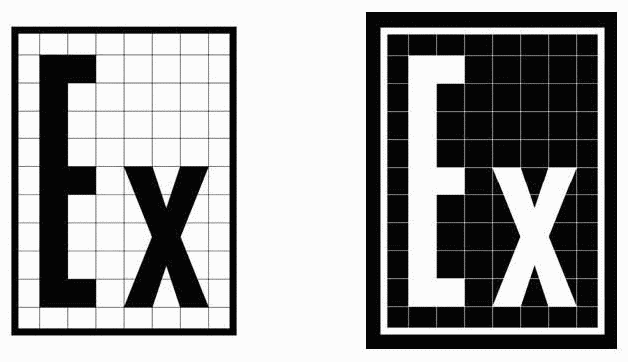             рис. 1                        рис. 2Описание изображения специального знака взрывобезопасностиИзображение специального знака взрывобезопасности представляет собой сочетание двух стилизованных букв латинского алфавита "E" и "x", высота буквы "x" составляет 5/9 высоты буквы "E", вписанных в прямоугольник на светлом (рис. 1) или на контрастном фоне (рис. 2), с соотношением высоты к ширине 11/8.Ex расшифровывается как взрывозащита (Explosion-proof).Размеры специального знака взрывобезопасности определяет изготовитель оборудования для работы во взрывоопасных средах. Базовый размер высоты прямоугольника должен быть не менее 10 мм. Размеры специального знака взрывобезопасности должны гарантировать четкость его элементов и их различимость невооруженным глазом на общем цветном фоне оборудования или Ex-компонента.УтвержденРешением КомиссииТаможенного союзаот 18 октября 2011 г. N 825ПЕРЕЧЕНЬСТАНДАРТОВ, В РЕЗУЛЬТАТЕ ПРИМЕНЕНИЯ КОТОРЫХ НА ДОБРОВОЛЬНОЙОСНОВЕ ОБЕСПЕЧИВАЕТСЯ СОБЛЮДЕНИЕ ТРЕБОВАНИЙ ТЕХНИЧЕСКОГОРЕГЛАМЕНТА ТАМОЖЕННОГО СОЮЗА "О БЕЗОПАСНОСТИ ОБОРУДОВАНИЯДЛЯ РАБОТЫ ВО ВЗРЫВООПАСНЫХ СРЕДАХ" (ТР ТС 012/2011)Список изменяющих документов(в ред. решения Коллегии Евразийской экономической комиссииот 13.05.2014 N 73)УтвержденРешением КомиссииТаможенного союзаот 18 октября 2011 г. N 825ПЕРЕЧЕНЬСТАНДАРТОВ, СОДЕРЖАЩИХ ПРАВИЛА И МЕТОДЫ ИССЛЕДОВАНИЙ(ИСПЫТАНИЙ) И ИЗМЕРЕНИЙ, В ТОМ ЧИСЛЕ ПРАВИЛА ОТБОРАОБРАЗЦОВ, НЕОБХОДИМЫЕ ДЛЯ ПРИМЕНЕНИЯ И ИСПОЛНЕНИЯТРЕБОВАНИЙ ТЕХНИЧЕСКОГО РЕГЛАМЕНТА ТАМОЖЕННОГО СОЮЗА"О БЕЗОПАСНОСТИ ОБОРУДОВАНИЯ ДЛЯ РАБОТЫ ВО ВЗРЫВООПАСНЫХСРЕДАХ" (ТР ТС 012/2011) И ОСУЩЕСТВЛЕНИЯ ОЦЕНКИ(ПОДТВЕРЖДЕНИЯ) СООТВЕТСТВИЯ ПРОДУКЦИИСписок изменяющих документов(в ред. решения Коллегии Евразийской экономической комиссииот 13.05.2014 N 73)N п/пЭлементы технического регламента Таможенного союзаОбозначение стандартаНаименование стандартаПримечание123451пункты 1, 2 и 5 статьи 4ГОСТ 22782.3-77Электрооборудование взрывозащищенное со специальным видом взрывозащиты. Технические требования и методы испытаний2пункты 1, 2 и 5 статьи 4ГОСТ 30852.0-2002(МЭК 60079-0:1998)Электрооборудование взрывозащищенное. Часть 0. Общие требования3пункты 1, 2 и 5 статьи 4ГОСТ 30852.1-2002(МЭК 60079-1:1998)Электрооборудование взрывозащищенное. Часть 1. Взрывозащита вида "взрывонепроницаемая оболочка"4пункты 1, 2 и 5 статьи 4ГОСТ 30852.3-2002Электрооборудование взрывозащищенное. Часть 2. Заполнение или продувка оболочки под избыточным давлением p5пункты 1, 2 и 5 статьи 4ГОСТ 30852.6-2002(МЭК 60079-5:1997)Электрооборудование взрывозащищенное. Часть 5. Кварцевое заполнение оболочки q6пункты 1, 2 и 5 статьи 4ГОСТ 30852.7-2002(МЭК 60079-6:1995)Электрооборудование взрывозащищенное. Часть 6. Масляное заполнение оболочки o7пункты 1, 2 и 5 статьи 4ГОСТ 30852.8-2002Электрооборудование взрывозащищенное. Часть 7. Защита вида e8пункты 1, 2 и 5 статьи 4ГОСТ 30852.9-2002(МЭК 60079-10:1995)Электрооборудование взрывозащищенное. Часть 10. Классификация взрывоопасных зон9пункты 1, 2 и 5 статьи 4ГОСТ 30852.10-2002(МЭК 60079-11:1999)Электрооборудование взрывозащищенное. Часть 11. Искробезопасная электрическая цепь i10пункты 1, 2 и 5 статьи 4ГОСТ 30852.11-2002(МЭК 60079-12:1978)Электрооборудование взрывозащищенное. Часть 12. Классификация смесей газов и паров с воздухом по безопасным экспериментальным максимальным зазорам и минимальным воспламеняющим токам11пункты 1, 2 и 5 статьи 4ГОСТ 30852.12-2002(МЭК 60079-13:1982)Электрооборудование взрывозащищенное. Часть 13. Проектирование и эксплуатация помещений, защищенных избыточным давлением12пункты 1, 2 и 5 статьи 4ГОСТ 30852.13-2002(МЭК 60079-14:1996)Электрооборудование взрывозащищенное. Часть 14. Электроустановки во взрывоопасных зонах (кроме подземных выработок)13пункты 1, 2 и 5 статьи 4ГОСТ 30852.14-2002Электрооборудование взрывозащищенное. Часть 15. Защита вида n14пункты 1, 2 и 5 статьи 4ГОСТ 30852.15-2002(МЭК 60079-16:1990)Электрооборудование взрывозащищенное. Часть 16. Принудительная вентиляция для защиты помещений, в которых устанавливают анализаторы15пункты 1, 2 и 5 статьи 4ГОСТ 30852.16-2002(МЭК 60079-17:1996)Электрооборудование взрывозащищенное. Часть 17. Проверка и техническое обслуживание электроустановок во взрывоопасных зонах (кроме подземных выработок)16пункты 1, 2 и 5 статьи 4ГОСТ 30852.17-2002(МЭК 60079-18:1992)Электрооборудование взрывозащищенное. Часть 18. Взрывозащита вида "герметизация компаундом (m)"17пункты 1, 2 и 5 статьи 4ГОСТ 30852.18-2002(МЭК 60079-19:1993)Электрооборудование взрывозащищенное. Часть 19. Ремонт и проверка электрооборудования, используемого во взрывоопасных газовых средах (кроме подземных выработок или применений, связанных с переработкой и производством взрывчатых веществ)18пункты 1, 2 и 5 статьи 4ГОСТ 30852.19-2002(МЭК 60079-20:1996)Электрооборудование взрывозащищенное. Часть 20. Данные по горючим газам и парам, относящиеся к эксплуатации электрооборудования19пункты 1, 2 и 5 статьи 4ГОСТ 30852.20-2002Электрооборудование рудничное. Изоляция, пути утечки и электрические зазоры. Технические требования и методы испытаний20пункты 1, 2 и 5 статьи 4ГОСТ 31438.1-2011(EN 1127-1:2007)Взрывоопасные среды. Взрывозащита и предотвращение взрыва. Часть 1. Основополагающая концепция и методология21пункты 1, 2 и 5 статьи 4ГОСТ 31438.2-2011(EN 1127-2:2002)Взрывоопасные среды. Взрывозащита и предотвращение взрыва. Часть 2. Основополагающая концепция и методология (для подземных выработок)22пункты 1, 2 и 5 статьи 4ГОСТ 31439-2011(EN 1710:2005)Оборудование и компоненты, предназначенные для применения в потенциально взрывоопасных средах подземных выработок шахт и рудников23пункты 1, 2 и 5 статьи 4ГОСТ 31440.1-2011(EN 1834-1:2000)Двигатели внутреннего сгорания поршневые. Требования безопасности к двигателям, предназначенным для применения в потенциально взрывоопасных средах. Часть 1. Двигатели Группы II для применения в средах, содержащих горючий газ и пар24пункты 1, 2 и 5 статьи 4ГОСТ 31440.2-2011(EN 1834-2:2000)Двигатели внутреннего сгорания поршневые. Требования безопасности к двигателям, предназначенным для применения в потенциально взрывоопасных средах. Часть 2. Двигатели Группы I для применения в подземных выработках, опасных по воспламенению рудничного газа и/или горючей пыли25пункты 1, 2 и 5 статьи 4ГОСТ 31440.3-2011(EN 1834-3:2000)Двигатели внутреннего сгорания поршневые. Требования безопасности к двигателям, предназначенным для применения в потенциально взрывоопасных средах. Часть 3. Двигатели Группы III для применения в средах, содержащих горючую пыль26пункты 1, 2 и 5 статьи 4ГОСТ 31441.1-2011(EN 13463-1:2001)Оборудование неэлектрическое, предназначенное для применения в потенциально взрывоопасных средах. Часть 1. Общие требования27пункты 1, 2 и 5 статьи 4ГОСТ 31441.2-2011(EN 13463-2:2004)Оборудование неэлектрическое, предназначенное для применения в потенциально взрывоопасных средах. Часть 2. Защита оболочкой с ограниченным пропуском газов "fr"28пункты 1, 2 и 5 статьи 4ГОСТ 31441.3-2011(EN 13463-3:2005)Оборудование неэлектрическое, предназначенное для применения в потенциально взрывоопасных средах. Часть 3. Защита взрывонепроницаемой оболочкой "d"29пункты 1, 2 и 5 статьи 4ГОСТ 31441.5-2011(EN 13463-5:2003)Оборудование неэлектрическое, предназначенное для применения в потенциально взрывоопасных средах. Часть 5. Защита конструкционной безопасностью "c"30пункты 1, 2 и 5 статьи 4ГОСТ 31441.6-2011(EN 13463-6:2005)Оборудование неэлектрическое, предназначенное для применения в потенциально взрывоопасных средах. Часть 6. Защита контролем источника воспламенения "b"31пункты 1, 2 и 5 статьи 4ГОСТ 31441.8-2011(EN 13463-8:2003)Оборудование неэлектрическое, предназначенное для применения в потенциально взрывоопасных средах. Часть 8. Защита жидкостным погружением "k"32пункты 1, 2 и 5 статьи 4ГОСТ 31442-2011(EN 50303:2000)Оборудование группы I, уровень взрывозащиты Ma, для применения в среде, опасной по воспламенению рудничного газа и/или угольной пыли33пункты 1, 2 и 5 статьи 4ГОСТ 31610.0-2012(IEC 60079-0:2004)Электрооборудование для взрывоопасных газовых сред. Часть 0. Общие требованиядействует до 01.01.201934пункты 1, 2 и 5 статьи 4ГОСТ 31610.5-2012/IEC 60079-5:2007Электрооборудование для взрывоопасных газовых сред. Часть 5. Кварцевое заполнение оболочки "q"действует до 01.01.201935пункты 1, 2 и 5 статьи 4ГОСТ 31610.6-2012/IEC 60079-6:2007Электрооборудование для взрывоопасных газовых сред. Часть 6. Масляное заполнение оболочки "o"действует до 01.01.201936пункты 1, 2 и 5 статьи 4ГОСТ 31610.7-2012/IEC 60079-7:2006Электрооборудование для взрывоопасных газовых сред. Часть 7. Повышенная защита вида "e"действует до 01.01.201937пункты 1, 2 и 5 статьи 4ГОСТ 31610.10-2012/IEC 60079-10:2002Электрооборудование для взрывоопасных газовых сред. Часть 10. Классификация взрывоопасных зондействует до 01.01.201938пункты 1, 2 и 5 статьи 4ГОСТ 31610.11-2012/IEC 60079-11:2006Электрооборудование для взрывоопасных газовых сред. Часть 11. Искробезопасная электрическая цепь "i"действует до 01.01.201939пункты 1, 2 и 5 статьи 4ГОСТ 31610.15-2012/МЭК 60079-15:2005Электрооборудование для взрывоопасных газовых сред. Часть 15. Конструкция, испытания и маркировка электрооборудования с видом защиты "n"действует до 01.01.201940пункты 1, 2 и 5 статьи 4ГОСТ 31610.17-2012/IEC 60079-17:2002Электрооборудование для взрывоопасных газовых сред. Часть 17. Проверка и техническое обслуживание электроустановок во взрывоопасных зонах (кроме подземных выработок)действует до 01.01.201941пункты 1, 2 и 5 статьи 4ГОСТ 31610.26-2012/IEC 60079-26:2006Взрывоопасные среды. Часть 26. Оборудование с уровнем взрывозащиты оборудования Ga42пункты 1, 2 и 5 статьи 4ГОСТ 31610.28-2012/IEC 60079-28:2006Взрывоопасные среды. Часть 28. Защита оборудования и передающих систем, использующих оптическое излучение43пункты 1, 2 и 5 статьи 4ГОСТ 31611.2-2012(IEC 62013:2005)Головные светильники для применения в шахтах, опасных по газу. Часть 2. Эксплуатационные и другие характеристики, относящиеся к безопасностидействует до 01.01.201944пункты 1, 2 и 5 статьи 4ГОСТ IEC 60079-1-2011Взрывоопасные среды. Часть 1. Оборудование с видом взрывозащиты "взрывонепроницаемые оболочки "d"45пункты 1, 2 и 5 статьи 4ГОСТ IEC 60079-2-2011Взрывоопасные среды. Часть 2. Оборудование с видом взрывозащиты заполнение или продувка оболочки под избыточным давлением "p"46пункты 1, 2 и 5 статьи 4ГОСТ IEC 60079-10-1-2011Взрывоопасные среды. Часть 10-1. Классификация зон. Взрывоопасные газовые среды47пункты 1, 2 и 5 статьи 4ГОСТ IEC 60079-10-2-2011Взрывоопасные среды. Часть 10-2. Классификация зон. Взрывоопасные пылевые среды48пункты 1, 2 и 5 статьи 4ГОСТ IEC 60079-14-2011Взрывоопасные среды. Часть 14. Проектирование, выбор и монтаж электроустановок49пункты 1, 2 и 5 статьи 4ГОСТ IEC 60079-17-2011Взрывоопасные среды. Часть 17. Проверка и техническое обслуживание электроустановок50пункты 1, 2 и 5 статьи 4ГОСТ IEC 60079-30-1-2011Взрывоопасные среды. Резистивный распределенный электронагреватель. Часть 30-1. Общие технические требования и методы испытаний51пункты 1, 2 и 5 статьи 4ГОСТ IEC 60079-30-2-2011Взрывоопасные среды. Электронагреватель резистивный распределенный.Часть 30-2. Руководство по проектированию, установке и техническому обслуживанию52пункты 1, 2 и 5 статьи 4ГОСТ IEC 60079-35-2-2013Взрывоопасные среды. Часть 35-2. Головные светильники для применения в шахтах, опасных по рудничному газу. Эксплуатационные и другие характеристики, относящиеся к безопасности53пункты 1, 2 и 5 статьи 4ГОСТ IEC 61241-0-2011Электрооборудование, применяемое в зонах, опасных по воспламенению горючей пыли. Часть 0. Общие требования54пункты 1, 2 и 5 статьи 4ГОСТ IEC 61241-1-1-2011Электрооборудование, применяемое в зонах, опасных по воспламенению горючей пыли. Часть 1. Электрооборудование, защищенное оболочками и ограничением температуры поверхности. Раздел 1. Технические требования55пункты 1, 2 и 5 статьи 4ГОСТ IEC 61241-1-2-2011Электрооборудование, применяемое в зонах, опасных по воспламенению горючей пыли. Часть 1. Электрооборудование, защищенное оболочками и ограничением температуры поверхности. Раздел 2. Выбор, установка и эксплуатация56пункты 1, 2 и 5 статьи 4ГОСТ IEC 61241-3-2011Электрооборудование, применяемое в зонах, опасных по воспламенению горючей пыли. Часть 3. Классификация зон57пункты 1, 2 и 5 статьи 4ГОСТ IEC 61241-10-2011Электрооборудование, применяемое в зонах, опасных по воспламенению горючей пыли. Часть 10. Классификация зон, где присутствует или может присутствовать горючая пыль58пункты 1, 2 и 5 статьи 4ГОСТ IEC 61241-11-2011Электрооборудование, применяемое в зонах, опасных по воспламенению горючей пыли. Часть 11. Искробезопасное оборудование "iD"59пункты 1, 2 и 5 статьи 4ГОСТ IEC 61241-14-2011Электрооборудование, применяемое в зонах, опасных по воспламенению горючей пыли. Часть 14. Выбор и установка60пункты 1, 2 и 5 статьи 4ГОСТ IEC 61241-17-2011Электрооборудование, применяемое в зонах, опасных по воспламенению горючей пыли. Часть 17. Проверка и техническое обслуживание электроустановок во взрывоопасных средах (кроме подземных выработок)61пункты 1, 2 и 5 статьи 4ГОСТ IEC 61241-18-2011Электрооборудование, применяемое в зонах, опасных по воспламенению горючей пыли. Часть 18. Защита компаундом "mD"62пункты 1, 2 и 5 статьи 4ГОСТ Р ЕН 1127-1-2009Взрывоопасные среды. Взрывозащита и предотвращение взрыва. Часть 1. Основополагающая концепция и методологиядействует до 01.01.201663пункты 1, 2 и 5 статьи 4ГОСТ Р ЕН 1127-2-2009Взрывоопасные среды. Взрывозащита и предотвращение взрыва. Часть 2. Основополагающая концепция и методология (для подземных выработок)действует до 01.01.201664пункты 1, 2 и 5 статьи 4ГОСТ Р ЕН 1710-2009Оборудование и компоненты, предназначенные для применения в потенциально взрывоопасных средах подземных выработок шахт и рудниковдействует до 01.01.201665пункты 1, 2 и 5 статьи 4ГОСТ Р ЕН 1834-1-2010Двигатели внутреннего сгорания поршневые. Требования безопасности к двигателям, предназначенным для применения в потенциально взрывоопасных средах. Часть 1. Двигатели Группы II для применения в средах, содержащих горючий газ и пардействует до 01.01.201666пункты 1, 2 и 5 статьи 4ГОСТ Р ЕН 1834-2-2010Двигатели внутреннего сгорания поршневые. Требования безопасности к двигателям, предназначенным для применения в потенциально взрывоопасных средах. Часть 2. Двигатели Группы I для применения в подземных выработках, опасных по воспламенению рудничного газа и/или горючей пылидействует до 01.01.201667пункты 1, 2 и 5 статьи 4ГОСТ Р ЕН 1834-3-2010Двигатели внутреннего сгорания поршневые. Требования безопасности к двигателям, предназначенным для применения в потенциально взрывоопасных средах. Часть 3. Двигатели Группы III для применения в средах, содержащих горючую пыльдействует до 01.01.201668пункты 1, 2 и 5 статьи 4ГОСТ Р ЕН 13463-1-2009Оборудование неэлектрическое, предназначенное для применения в потенциально взрывоопасных средах. Часть 1. Общие требованиядействует до 01.01.201669пункты 1, 2 и 5 статьи 4ГОСТ Р ЕН 13463-2-2009Оборудование неэлектрическое, предназначенное для применения в потенциально взрывоопасных средах. Часть 2. Защита оболочкой с ограниченным пропуском газов "fr"действует до 01.01.201670пункты 1, 2 и 5 статьи 4ГОСТ Р ЕН 13463-3-2009Оборудование неэлектрическое, предназначенное для применения в потенциально взрывоопасных средах. Часть 3. Защита взрывонепроницаемой оболочкой "d"действует до 01.01.201671пункты 1, 2 и 5 статьи 4ГОСТ Р ЕН 13463-5-2009Оборудование неэлектрическое, предназначенное для применения в потенциально взрывоопасных средах. Часть 5. Защита конструкционной безопасностью "c"действует до 01.01.201672пункты 1, 2 и 5 статьи 4ГОСТ Р ЕН 13463-6-2009Оборудование неэлектрическое, предназначенное для применения в потенциально взрывоопасных средах. Часть 6. Защита контролем источника воспламенения "b"действует до 01.01.201673пункты 1, 2 и 5 статьи 4ГОСТ Р ЕН 13463-8-2009Оборудование неэлектрическое, предназначенное для применения в потенциально взрывоопасных средах. Часть 8. Защита жидкостным погружением "k"действует до 01.01.201674пункты 1, 2 и 5 статьи 4ГОСТ Р ЕН 50303-2009Оборудование группы I, уровень взрывозащиты Ma для применения в среде, опасной по воспламенению рудничного газа и/или угольной пылидействует до 01.01.201675пункты 1, 2 и 5 статьи 4ГОСТ Р 51330.0-99(МЭК 60079-0-98)Электрооборудование взрывозащищенное. Часть 0. Общие требованиядействует до 01.01.201676пункты 1, 2 и 5 статьи 4ГОСТ Р 51330.1-99(МЭК 60079-1-98)Электрооборудование взрывозащищенное. Часть 1. Взрывозащита вида "взрывонепроницаемая оболочка"действует до 01.01.201677пункты 1, 2 и 5 статьи 4ГОСТ Р 51330.3-99Электрооборудование взрывозащищенное. Часть 2. Заполнение или продувка оболочки под избыточным давлением pдействует до 01.01.201678пункты 1, 2 и 5 статьи 4ГОСТ Р 51330.6-99(МЭК 60079-5-97)Электрооборудование взрывозащищенное. Часть 5. Кварцевое заполнение оболочки qдействует до 01.01.201679пункты 1, 2 и 5 статьи 4ГОСТ Р 51330.7-99(МЭК 60079-6-95)Электрооборудование взрывозащищенное. Часть 6. Масляное заполнение оболочки oдействует до 01.01.201680пункты 1, 2 и 5 статьи 4ГОСТ Р 51330.8-99Электрооборудование взрывозащищенное. Часть 7. Защита вида eдействует до 01.01.201681пункты 1, 2 и 5 статьи 4ГОСТ Р 51330.9-99(МЭК 60079-10-95)Электрооборудование взрывозащищенное. Часть 10. Классификация взрывоопасных зондействует до 01.01.201682пункты 1, 2 и 5 статьи 4ГОСТ Р 51330.10-99(МЭК 60079-11-99)Электрооборудование взрывозащищенное. Часть 11. Искробезопасная электрическая цепь iдействует до 01.01.201683пункты 1, 2 и 5 статьи 4ГОСТ Р 51330.11-99(МЭК 60079-12-78)Электрооборудование взрывозащищенное. Часть 12. Классификация смесей газов и паров с воздухом по безопасным экспериментальным максимальным зазорам и минимальным воспламеняющим токамдействует до 01.01.201684пункты 1, 2 и 5 статьи 4ГОСТ Р 51330.12-99(МЭК 60079-13-82)Электрооборудование взрывозащищенное. Часть 13. Проектирование и эксплуатация помещений, защищенных избыточным давлениемдействует до 01.01.201685пункты 1, 2 и 5 статьи 4ГОСТ Р 51330.13-99(МЭК 60079-14-96)Электрооборудование взрывозащищенное. Часть 14. Электроустановки во взрывоопасных зонах (кроме подземных выработок)действует до 01.01.201686пункты 1, 2 и 5 статьи 4ГОСТ Р 51330.14-99Электрооборудование взрывозащищенное. Часть 15. Защита вида nдействует до 01.01.201687пункты 1, 2 и 5 статьи 4ГОСТ Р 51330.15-99(МЭК 60079-16-90)Электрооборудование взрывозащищенное. Часть 16. Принудительная вентиляция для защиты помещений, в которых устанавливают анализаторыдействует до 01.01.201688пункты 1, 2 и 5 статьи 4ГОСТ Р 51330.16-99(МЭК 60079-17-96)Электрооборудование взрывозащищенное. Часть 17. Проверка и техническое обслуживание электроустановок во взрывоопасных зонах (кроме подземных выработок)действует до 01.01.201689пункты 1, 2 и 5 статьи 4ГОСТ Р 51330.17-99(МЭК 60079-18-92)Электрооборудование взрывозащищенное. Часть 18. Взрывозащита вида "герметизация компаундом (m)"действует до 01.01.201690пункты 1, 2 и 5 статьи 4ГОСТ Р 51330.18-99(МЭК 60079-19-93)Электрооборудование взрывозащищенное. Часть 19. Ремонт и проверка электрооборудования, используемого во взрывоопасных газовых средах (кроме подземных выработок или применений, связанных с переработкой и производством взрывчатых веществ)действует до 01.01.201691пункты 1, 2 и 5 статьи 4ГОСТ Р 51330.19-99(МЭК 60079-20-96)Электрооборудование взрывозащищенное. Часть 20. Данные по горючим газам и парам, относящиеся к эксплуатации электрооборудованиядействует до 01.01.201692пункты 1, 2 и 5 статьи 4ГОСТ Р 51330.20-99Электрооборудование рудничное. Изоляция, пути утечки и электрические зазоры. Технические требования и методы испытанийдействует до 01.01.201693пункты 1, 2 и 5 статьи 4ГОСТ Р 52066-2007Головные светильники для эксплуатации в шахтах, опасных по газу. Часть 2. Эксплуатационные требования и другие, относящиеся к безопасностидействует до 01.01.201694пункты 1, 2 и 5 статьи 4ГОСТ Р 52350.0-2005(МЭК 60079-0-2004)Электрооборудование для взрывоопасных газовых сред. Часть 0. Общие требованиядействует до 01.01.201695пункты 1, 2 и 5 статьи 4ГОСТ Р 52350.1-2005(МЭК 60079-1:2003)Электрооборудование для взрывоопасных газовых сред. Часть 1. Взрывонепроницаемые оболочки "d"действует до 01.01.201996пункты 1, 2 и 5 статьи 4ГОСТ Р 52350.2-2006(МЭК 60079-2:2007)Электрооборудование для взрывоопасных газовых сред. Часть 2. Оболочки под избыточным давлением "p"действует до 01.01.201997пункты 1, 2 и 5 статьи 4ГОСТ Р 52350.5-2006(МЭК 60079-5:2007)Электрооборудование для взрывоопасных газовых сред. Часть 5. Кварцевое заполнение оболочки "q"действует до 01.01.201698пункты 1, 2 и 5 статьи 4ГОСТ Р 52350.6-2006(МЭК 60079-6:2007)Электрооборудование для взрывоопасных газовых сред. Часть 6. Масляное заполнение оболочки "o"действует до 01.01.201699пункты 1, 2 и 5 статьи 4ГОСТ Р 52350.7-2005(МЭК 60079-7:2006)Электрооборудование для взрывоопасных газовых сред. Часть 7. Повышенная защита вида "e"действует до 01.01.2016100пункты 1, 2 и 5 статьи 4ГОСТ Р 52350.10-2005(МЭК 60079-10:2002)Электрооборудование для взрывоопасных газовых сред. Часть 10. Классификация взрывоопасных зондействует до 01.01.2016101пункты 1, 2 и 5 статьи 4ГОСТ Р 52350.11-2005(МЭК 60079-11:2006)Электрооборудование для взрывоопасных газовых сред. Часть 11. Искробезопасная электрическая цепь "i"действует до 01.01.2016102пункты 1, 2 и 5 статьи 4ГОСТ Р 52350.18-2006(МЭК 60079-18:2004)Электрооборудование для взрывоопасных газовых сред. Часть 18. Конструкция, испытания и маркировка электрооборудования с взрывозащитой вида "герметизация компаундом "m"действует до 01.01.2019103пункты 1, 2 и 5 статьи 4ГОСТ Р 52350.26-2007(МЭК 60079-26:2006)Взрывоопасные среды. Часть 26. Оборудование с уровнем взрывозащиты оборудования Gaдействует до 01.01.2016104пункты 1, 2 и 5 статьи 4ГОСТ Р 52350.27-2005(МЭК 60079-27:2005)Электрооборудование для взрывоопасных газовых сред.Часть 27. Концепция искробезопасной системы полевой шины (FISCO) и концепция невоспламеняющей системы полевой шины (FNICO)действует до 01.01.2019105пункты 1, 2 и 5 статьи 4ГОСТ Р 52350.28-2007(МЭК 60079-28:2006)Взрывоопасные среды. Часть 28. Защита оборудования и передающих систем, использующих оптическое излучениедействует до 01.01.2016106пункты 1, 2 и 5 статьи 4ГОСТ Р 52350.29.1-2010(МЭК 60079-29-1:2007)Взрывоопасные среды. Часть 29-1. Газоанализаторы. Общие технические требования и методы испытаний газоанализаторов горючих газов107пункты 1, 2 и 5 статьи 4ГОСТ Р 52350.29.2- 2010(МЭК 60079-29-2:2007)Взрывоопасные среды. Часть 29-2. Газоанализаторы. Требования к выбору, монтажу, применению и техническому обслуживанию газоанализаторов горючих газов и кислорода108пункты 1, 2 и 5 статьи 4ГОСТ Р 52350.29.4-2011(МЭК 60079-29-4:2009)Взрывоопасные среды. Часть 29-4. Газоанализаторы. Общие технические требования и методы испытаний газоанализаторов горючих газов с открытым оптическим каналом109пункты 1, 2 и 5 статьи 4ГОСТ Р 54745-2011Взрывоопасные среды. Часть 20-2. Характеристики материалов. Методы испытаний горючей пыли110пункты 1, 2 и 5 статьи 4ГОСТ Р МЭК 60050-426-2011Международный электротехнический словарь. Часть 426. Оборудование для взрывоопасных сред111пункты 1, 2 и 5 статьи 4ГОСТ Р МЭК 60079-0-2011Взрывоопасные среды. Часть 0. Оборудование. Общие требования112пункты 1, 2 и 5 статьи 4ГОСТ Р МЭК 60079-1-2008Взрывоопасные среды. Часть 1. Оборудование с видом взрывозащиты "взрывонепроницаемые оболочки "d"действует до 01.01.2016113пункты 1, 2 и 5 статьи 4ГОСТ Р МЭК 60079-2-2009Взрывоопасные среды. Часть 2. Оборудование с защитой вида заполнение или продувка оболочки под избыточным давлением "p"действует до 01.01.2016114пункты 1, 2 и 5 статьи 4ГОСТ Р МЭК 60079-5-2012Взрывоопасные среды. Часть 5. Оборудование с видом взрывозащиты "кварцевое заполнение оболочки "q"115пункты 1, 2 и 5 статьи 4ГОСТ Р МЭК 60079-6-2012Взрывоопасные среды. Часть 6. Оборудование с видом взрывозащиты "масляное заполнение оболочки "o"116пункты 1, 2 и 5 статьи 4ГОСТ Р МЭК 60079-7-2012Взрывоопасные среды. Часть 7. Оборудование. Повышенная защита вида "e"117пункты 1, 2 и 5 статьи 4ГОСТ Р МЭК 60079-10-1-2008Взрывоопасные среды. Часть 10-1. Классификация зон. Взрывоопасные газовые средыдействует до 01.01.2016118пункты 1, 2 и 5 статьи 4ГОСТ Р МЭК 60079-10-2-2010Взрывоопасные среды. Часть 10-2. Классификация зон. Взрывоопасные пылевые средыдействует до 01.01.2016119пункты 1, 2 и 5 статьи 4ГОСТ Р МЭК 60079-11-2010Взрывоопасные среды. Часть 11. Искробезопасная электрическая цепь "i"120пункты 1, 2 и 5 статьи 4ГОСТ Р МЭК 60079-13-2010Взрывоопасные среды. Часть 13. Защита оборудования помещениями под избыточным давлением "p"121пункты 1, 2 и 5 статьи 4ГОСТ Р МЭК 60079-14-2008Взрывоопасные среды. Часть 14. Проектирование, выбор и монтаж электроустановокдействует до 01.01.2016122пункты 1, 2 и 5 статьи 4ГОСТ Р МЭК 60079-15-2010Взрывоопасные среды. Часть 15. Оборудование с видом взрывозащиты "n"123пункты 1, 2 и 5 статьи 4ГОСТ Р МЭК 60079-17-2010Взрывоопасные среды. Часть 17. Проверка и техническое обслуживание электроустановокдействует до 01.01.2016124пункты 1, 2 и 5 статьи 4ГОСТ Р МЭК 60079-18-2012Взрывоопасные среды. Часть 18. Оборудование с видом взрывозащиты "герметизация компаундом "m"125пункты 1, 2 и 5 статьи 4ГОСТ Р МЭК 60079-19-2011Взрывоопасные среды. Часть 19. Ремонт, проверка и восстановление электрооборудования126пункты 1, 2 и 5 статьи 4ГОСТ Р МЭК 60079-20-1-2011Взрывоопасные среды. Часть 20-1. Характеристики веществ для классификации газа и пара. Методы испытаний и данные127пункты 1, 2 и 5 статьи 4ГОСТ Р МЭК 60079-25-2012Взрывоопасные среды. Часть 25. Искробезопасные системы128пункты 1, 2 и 5 статьи 4ГОСТ Р МЭК 60079-27-2012Взрывоопасные среды. Часть 27. Концепция искробезопасной системы полевой шины (FISCO)129пункты 1, 2 и 5 статьи 4ГОСТ Р МЭК 60079-30-1-2009Взрывоопасные среды. Резистивный распределенный электронагреватель. Часть 30-1. Общие технические требования и методы испытанийдействует до 01.01.2016130пункты 1, 2 и 5 статьи 4ГОСТ Р МЭК 60079-30-2-2009Взрывоопасные среды. Электронагреватель резистивный распределенный.Часть 30-2. Руководство по проектированию, установке и техническому обслуживаниюдействует до 01.01.2016131пункты 1, 2 и 5 статьи 4ГОСТ Р МЭК 60079-31-2010Взрывоопасные среды. Часть 31. Оборудование с видом взрывозащиты от воспламенения пыли "t"132пункты 1, 2 и 5 статьи 4ГОСТ Р МЭК 60079-33-2011Взрывоопасные среды. Часть 33. Оборудование со специальным видом защиты "s"133пункты 1, 2 и 5 статьи 4ГОСТ Р МЭК 60079-35-1-2011Головные светильники для применения в шахтах, опасных по рудничному газу. Часть 1. Общие требования и методы испытаний, относящиеся к риску взрыва134пункты 1, 2 и 5 статьи 4ГОСТ Р МЭК 61241-0-2007Электрооборудование, применяемое в зонах, опасных по воспламенению горючей пыли. Часть 0. Общие требованиядействует до 01.01.2016135пункты 1, 2 и 5 статьи 4ГОСТ Р МЭК 61241-1-1-99Электрооборудование, применяемое в зонах, опасных по воспламенению горючей пыли. Часть 1. Электрооборудование, защищенное оболочками и ограничением температуры поверхности. Раздел 1. Технические требованиядействует до 01.01.2016136пункты 1, 2 и 5 статьи 4ГОСТ Р МЭК 61241-1-2-99Электрооборудование, применяемое в зонах, опасных по воспламенению горючей пыли. Часть 1. Электрооборудование, защищенное оболочками и ограничением температуры поверхности. Раздел 2. Выбор, установка и эксплуатациядействует до 01.01.2016137пункты 1, 2 и 5 статьи 4ГОСТ Р МЭК 61241-3-99Электрооборудование, применяемое в зонах, опасных по воспламенению горючей пыли. Часть 3. Классификация зондействует до 01.01.2016138пункты 1, 2 и 5 статьи 4ГОСТ Р МЭК 61241-10-2007Электрооборудование, применяемое в зонах, опасных по воспламенению горючей пыли. Часть 10. Классификация зон, где присутствует или может присутствовать горючая пыльдействует до 01.01.2016139пункты 1, 2 и 5 статьи 4ГОСТ Р МЭК 61241-11-2009Электрооборудование, применяемое в зонах, опасных по воспламенению горючей пыли. Часть 11. Искробезопасное оборудование "iD"действует до 01.01.2016140пункты 1, 2 и 5 статьи 4ГОСТ Р МЭК 61241-14-2008Электрооборудование, применяемое в зонах, опасных по воспламенению горючей пыли. Часть 14. Выбор и установкадействует до 01.01.2016141пункты 1, 2 и 5 статьи 4ГОСТ Р МЭК 61241-17-2009Электрооборудование, применяемое в зонах, опасных по воспламенению горючей пыли. Часть 17. Проверка и техническое обслуживание электроустановок во взрывоопасных средах (кроме подземных выработок)действует до 01.01.2016142пункты 1, 2 и 5 статьи 4ГОСТ Р МЭК 61241-18-2009Электрооборудование, применяемое в зонах, опасных по воспламенению горючей пыли. Часть 18. Защита компаундом "mD"действует до 01.01.2016143пункт 2, подпункты 1 - 8, 12 - 22 пункта 3 статьи 4ГОСТ 30852.0-2002(МЭК 60079-0:1998)Электрооборудование взрывозащищенное. Часть 0. Общие требования144пункт 2, подпункты 1 - 8, 12 - 22 пункта 3 статьи 4ГОСТ 31438.1-2011(EN 1127-1:2007)Взрывоопасные среды. Взрывозащита и предотвращение взрыва. Часть 1. Основополагающая концепция и методология145пункт 2, подпункты 1 - 8, 12 - 22 пункта 3 статьи 4ГОСТ 31438.2-2011(EN 1127-2:2002)Взрывоопасные среды. Взрывозащита и предотвращение взрыва. Часть 2. Основополагающая концепция и методология (для подземных выработок)146пункт 2, подпункты 1 - 8, 12 - 22 пункта 3 статьи 4ГОСТ 31439-2011(EN 1710:2005)Оборудование и компоненты, предназначенные для применения в потенциально взрывоопасных средах подземных выработок шахт и рудников147пункт 2, подпункты 1 - 8, 12 - 22 пункта 3 статьи 4ГОСТ 31440.1-2011(EN 1834-1:2000)Двигатели внутреннего сгорания поршневые. Требования безопасности к двигателям, предназначенным для применения в потенциально взрывоопасных средах. Часть 1. Двигатели Группы II для применения в средах, содержащих горючий газ и пар148пункт 2, подпункты 1 - 8, 12 - 22 пункта 3 статьи 4ГОСТ 31440.2-2011(EN 1834-2:2000)Двигатели внутреннего сгорания поршневые. Требования безопасности к двигателям, предназначенным для применения в потенциально взрывоопасных средах. Часть 2. Двигатели Группы I для применения в подземных выработках, опасных по воспламенению рудничного газа и/или горючей пыли149пункт 2, подпункты 1 - 8, 12 - 22 пункта 3 статьи 4ГОСТ 31440.3-2011(EN 1834-3:2000)Двигатели внутреннего сгорания поршневые. Требования безопасности к двигателям, предназначенным для применения в потенциально взрывоопасных средах. Часть 3. Двигатели Группы III для применения в средах, содержащих горючую пыль150пункт 2, подпункты 1 - 8, 12 - 22 пункта 3 статьи 4ГОСТ 31441.1-2011(EN 13463-1:2001)Оборудование неэлектрическое, предназначенное для применения в потенциально взрывоопасных средах. Часть 1. Общие требования151пункт 2, подпункты 1 - 8, 12 - 22 пункта 3 статьи 4ГОСТ 31442-2011(EN 50303:2000)Оборудование группы I, уровень взрывозащиты Ma, для применения в среде, опасной по воспламенению рудничного газа и/или угольной пыли152пункт 2, подпункты 1 - 8, 12 - 22 пункта 3 статьи 4ГОСТ 31610.0-2012(IEC 60079-0:2004)Электрооборудование для взрывоопасных газовых сред. Часть 0. Общие требованиядействует до 01.01.2019153пункт 2, подпункты 1 - 8, 12 - 22 пункта 3 статьи 4ГОСТ IEC 60079-30-1-2011Взрывоопасные среды. Резистивный распределенный электронагреватель. Часть 30-1. Общие технические требования и методы испытаний154пункт 2, подпункты 1 - 8, 12 - 22 пункта 3 статьи 4ГОСТ IEC 60079-30-2-2011Взрывоопасные среды. Электронагреватель резистивный распределенный.Часть 30-2. Руководство по проектированию, установке и техническому обслуживанию155пункт 2, подпункты 1 - 8, 12 - 22 пункта 3 статьи 4ГОСТ IEC 61241-0-2011Электрооборудование, применяемое в зонах, опасных по воспламенению горючей пыли. Часть 0. Общие требования156пункт 2, подпункты 1 - 8, 12 - 22 пункта 3 статьи 4ГОСТ IEC 61241-1-1-2011Электрооборудование, применяемое в зонах, опасных по воспламенению горючей пыли. Часть 1. Электрооборудование, защищенное оболочками и ограничением температуры поверхности. Раздел 1. Технические требования157пункт 2, подпункты 1 - 8, 12 - 22 пункта 3 статьи 4ГОСТ IEC 61241-1-2-2011Электрооборудование, применяемое в зонах, опасных по воспламенению горючей пыли. Часть 1. Электрооборудование, защищенное оболочками и ограничением температуры поверхности. Раздел 2. Выбор, установка и эксплуатация158пункт 2, подпункты 1 - 8, 12 - 22 пункта 3 статьи 4ГОСТ Р ЕН 1127-1-2009Взрывоопасные среды. Взрывозащита и предотвращение взрыва. Часть 1. Основополагающая концепция и методологиядействует до 01.01.2016159пункт 2, подпункты 1 - 8, 12 - 22 пункта 3 статьи 4ГОСТ Р ЕН 1127-2-2009Взрывоопасные среды. Взрывозащита и предотвращение взрыва. Часть 2. Основополагающая концепция и методология (для подземных выработок)действует до 01.01.2016160пункт 2, подпункты 1 - 8, 12 - 22 пункта 3 статьи 4ГОСТ Р ЕН 1710-2009Оборудование и компоненты, предназначенные для применения в потенциально взрывоопасных средах подземных выработок шахт и рудниковдействует до 01.01.2016161пункт 2, подпункты 1 - 8, 12 - 22 пункта 3 статьи 4ГОСТ Р ЕН 1834-1-2010Двигатели внутреннего сгорания поршневые. Требования безопасности к двигателям, предназначенным для применения в потенциально взрывоопасных средах. Часть 1. Двигатели Группы II для применения в средах, содержащих горючий газ и пардействует до 01.01.2016162пункт 2, подпункты 1 - 8, 12 - 22 пункта 3 статьи 4ГОСТ Р ЕН 1834-2-2010Двигатели внутреннего сгорания поршневые. Требования безопасности к двигателям, предназначенным для применения в потенциально взрывоопасных средах. Часть 2. Двигатели Группы I для применения в подземных выработках, опасных по воспламенению рудничного газа и/или горючей пылидействует до 01.01.2016163пункт 2, подпункты 1 - 8, 12 - 22 пункта 3 статьи 4ГОСТ Р ЕН 1834-3-2010Двигатели внутреннего сгорания поршневые. Требования безопасности к двигателям, предназначенным для применения в потенциально взрывоопасных средах. Часть 3. Двигатели Группы III для применения в средах, содержащих горючую пыльдействует до 01.01.2016164пункт 2, подпункты 1 - 8, 12 - 22 пункта 3 статьи 4ГОСТ Р ЕН 13463-1-2009Оборудование неэлектрическое, предназначенное для применения в потенциально взрывоопасных средах. Часть 1. Общие требованиядействует до 01.01.2016165пункт 2, подпункты 1 - 8, 12 - 22 пункта 3 статьи 4ГОСТ Р ЕН 50303-2009Оборудование группы I, уровень взрывозащиты Ma для применения в среде, опасной по воспламенению рудничного газа и/или угольной пылидействует до 01.01.2016166пункт 2, подпункты 1 - 8, 12 - 22 пункта 3 статьи 4ГОСТ Р 51330.0-99(МЭК 60079-0-98)Электрооборудование взрывозащищенное. Часть 0. Общие требованиядействует до 01.01.2016167пункт 2, подпункты 1 - 8, 12 - 22 пункта 3 статьи 4ГОСТ Р 52350.0-2005(МЭК 60079-0:2004)Электрооборудование для взрывоопасных газовых сред. Часть 0. Общие требованиядействует до 01.01.2016168пункт 2, подпункты 1 - 8, 12 - 22 пункта 3 статьи 4ГОСТ Р 52350.29.1-2010(МЭК 60079-29-1:2007)Взрывоопасные среды. Часть 29-1. Газоанализаторы. Общие технические требования и методы испытаний газоанализаторов горючих газов169пункт 2, подпункты 1 - 8, 12 - 22 пункта 3 статьи 4ГОСТ Р 52350.29.2-2010(МЭК 60079-29-2:2007)Взрывоопасные среды. Часть 29-2. Газоанализаторы. Требования к выбору, монтажу, применению и техническому обслуживанию газоанализаторов горючих газов и кислорода170пункт 2, подпункты 1 - 8, 12 - 22 пункта 3 статьи 4ГОСТ Р 52350.29.4-2011(МЭК 60079-29-4:2009)Взрывоопасные среды. Часть 29-4. Газоанализаторы. Общие технические требования и методы испытаний газоанализаторов горючих газов с открытым оптическим каналом171пункт 2, подпункты 1 - 8, 12 - 22 пункта 3 статьи 4ГОСТ Р МЭК 60079-0-2011Взрывоопасные среды. Часть 0. Оборудование. Общие требования172пункт 2, подпункты 1 - 8, 12 - 22 пункта 3 статьи 4ГОСТ Р МЭК 60079-30-1-2009Взрывоопасные среды. Резистивный распределенный электронагреватель. Часть 30-1. Общие технические требования и методы испытанийдействует до 01.01.2016173пункт 2, подпункты 1 - 8, 12 - 22 пункта 3 статьи 4ГОСТ Р МЭК 60079-30-2-2009Взрывоопасные среды. Электронагреватель резистивный распределенный.Часть 30-2. Руководство по проектированию, установке и техническому обслуживаниюдействует до 01.01.2016174пункт 2, подпункты 1 - 8, 12 - 22 пункта 3 статьи 4ГОСТ Р МЭК 60079-35-1-2011Головные светильники для применения в шахтах, опасных по рудничному газу. Часть 1. Общие требования и методы испытаний, относящиеся к риску взрыва175пункт 2, подпункты 1 - 8, 12 - 22 пункта 3 статьи 4ГОСТ Р МЭК 61241-0-2007Электрооборудование, применяемое в зонах, опасных по воспламенению горючей пыли. Часть 0. Общие требованиядействует до 01.01.2016176пункт 2, подпункты 1 - 8, 12 - 22 пункта 3 статьи 4ГОСТ Р МЭК 61241-1-1-99Электрооборудование, применяемое в зонах, опасных по воспламенению горючей пыли. Часть 1. Электрооборудование, защищенное оболочками и ограничением температуры поверхности. Раздел 1. Технические требованиядействует до 01.01.2016177пункт 2, подпункты 1 - 8, 12 - 22 пункта 3 статьи 4ГОСТ Р МЭК 61241-1-2-99Электрооборудование, применяемое в зонах, опасных по воспламенению горючей пыли. Часть 1. Электрооборудование, защищенное оболочками и ограничением температуры поверхности. Раздел 2. Выбор, установка и эксплуатациядействует до 01.01.2016178подпункт 10 пункта 3 статьи 4ГОСТ 30852.0-2002(МЭК 60079-0:1998)Электрооборудование взрывозащищенное. Часть 0. Общие требования179подпункт 10 пункта 3 статьи 4ГОСТ 31610.0-2012(IEC 60079-0:2004)Электрооборудование для взрывоопасных газовых сред. Часть 0. Общие требованиядействует до 01.01.2019180подпункт 10 пункта 3 статьи 4ГОСТ Р 51330.0-99(МЭК 60079-0-98)Электрооборудование взрывозащищенное. Часть 0. Общие требованиядействует до 01.01.2016181подпункт 10 пункта 3 статьи 4ГОСТ Р 52350.0-2005(МЭК 60079-0-2004)Электрооборудование для взрывоопасных газовых сред. Часть 0. Общие требованиядействует до 01.01.2016182подпункт 10 пункта 3 статьи 4ГОСТ Р МЭК 60079-0-2011Взрывоопасные среды. Часть 0. Оборудование. Общие требования183подпункты 9 и 11 пункта 3 статьи 4ГОСТ IEC 61241-0-2011Электрооборудование, применяемое в зонах, опасных по воспламенению горючей пыли. Часть 0. Общие требования184подпункты 9 и 11 пункта 3 статьи 4ГОСТ IEC 61241-1-1-2011Электрооборудование, применяемое в зонах, опасных по воспламенению горючей пыли. Часть 1. Электрооборудование, защищенное оболочками и ограничением температуры поверхности. Раздел 1. Технические требования185подпункты 9 и 11 пункта 3 статьи 4ГОСТ IEC 61241-1-2-2011Электрооборудование, применяемое в зонах, опасных по воспламенению горючей пыли. Часть 1. Электрооборудование, защищенное оболочками и ограничением температуры поверхности. Раздел 2. Выбор, установка и эксплуатация186подпункты 9 и 11 пункта 3 статьи 4ГОСТ Р МЭК 61241-0-2007Электрооборудование, применяемое в зонах, опасных по воспламенению горючей пыли. Часть 0. Общие требованиядействует до 01.01.2016187подпункты 9 и 11 пункта 3 статьи 4ГОСТ Р МЭК 61241-1-1-99Электрооборудование, применяемое в зонах, опасных по воспламенению горючей пыли. Часть 1. Электрооборудование, защищенное оболочками и ограничением температуры поверхности. Раздел 1. Технические требованиядействует до 01.01.2016188подпункты 9 и 11 пункта 3 статьи 4ГОСТ Р МЭК 61241-1-2-99Электрооборудование, применяемое в зонах, опасных по воспламенению горючей пыли. Часть 1. Электрооборудование, защищенное оболочками и ограничением температуры поверхности. Раздел 2. Выбор, установка и эксплуатациядействует до 01.01.2016189пункты 4, 6 и 10 статьи 4ГОСТ 30852.0-2002(МЭК 60079-0:1998)Электрооборудование взрывозащищенное. Часть 0. Общие требования190пункты 4, 6 и 10 статьи 4ГОСТ 31610.0-2012(IEC 60079-0:2004)Электрооборудование для взрывоопасных газовых сред. Часть 0. Общие требованиядействует до 01.01.2019191пункты 4, 6 и 10 статьи 4ГОСТ IEC 61241-0-2011Электрооборудование, применяемое в зонах, опасных по воспламенению горючей пыли. Часть 0. Общие требования192пункты 4, 6 и 10 статьи 4ГОСТ IEC 61241-1-1-2011Электрооборудование, применяемое в зонах, опасных по воспламенению горючей пыли. Часть 1. Электрооборудование, защищенное оболочками и ограничением температуры поверхности. Раздел 1. Технические требования193пункты 4, 6 и 10 статьи 4ГОСТ IEC 61241-1-2-2011Электрооборудование, применяемое в зонах, опасных по воспламенению горючей пыли. Часть 1. Электрооборудование, защищенное оболочками и ограничением температуры поверхности. Раздел 2. Выбор, установка и эксплуатация194пункты 4, 6 и 10 статьи 4ГОСТ Р 51330.0-99(МЭК 60079-0-98)Электрооборудование взрывозащищенное. Часть 0. Общие требованиядействует до 01.01.2016195пункты 4, 6 и 10 статьи 4ГОСТ Р 52350.0-2005(МЭК 60079-0-2004)Электрооборудование для взрывоопасных газовых сред. Часть 0. Общие требованиядействует до 01.01.2016196пункты 4, 6 и 10 статьи 4ГОСТ Р МЭК 60079-0-2011Взрывоопасные среды. Часть 0. Оборудование. Общие требования197пункты 4, 6 и 10 статьи 4ГОСТ Р МЭК 61241-0-2007Электрооборудование, применяемое в зонах, опасных по воспламенению горючей пыли.Часть 0. Общие требованиядействует до 01.01.2016198пункты 4, 6 и 10 статьи 4ГОСТ Р МЭК 61241-1-1-99Электрооборудование, применяемое в зонах, опасных по воспламенению горючей пыли.Часть 1. Электрооборудование, защищенное оболочками и ограничением температуры поверхности. Раздел 1. Технические требованиядействует до 01.01.2016199пункты 4, 6 и 10 статьи 4ГОСТ Р МЭК 61241-1-2-99Электрооборудование, применяемое в зонах, опасных повоспламенению горючей пыли. Часть 1. Электрооборудование, защищенное оболочками и ограничением температуры поверхности. Раздел 2. Выбор, установка и эксплуатациядействует до 01.01.2016200пункты 7 - 9 статьи 4ГОСТ 30852.0-2002(МЭК 60079-0:1998)Электрооборудование взрывозащищенное. Часть 0. Общие требования201пункты 7 - 9 статьи 4ГОСТ 31610.0-2012(IEC 60079-0:2004)Электрооборудование для взрывоопасных газовых сред. Часть 0. Общие требованиядействует до 01.01.2019202пункты 7 - 9 статьи 4ГОСТ IEC 61241-0-2011Электрооборудование, применяемое в зонах, опасных по воспламенению горючей пыли. Часть 0. Общие требования203пункты 7 - 9 статьи 4ГОСТ IEC 61241-1-1-2011Электрооборудование, применяемое в зонах, опасных по воспламенению горючей пыли. Часть 1. Электрооборудование, защищенное оболочками и ограничением температуры поверхности. Раздел 1. Технические требования204пункты 7 - 9 статьи 4ГОСТ IEC 61241-1-2-2011Электрооборудование, применяемое в зонах, опасных по воспламенению горючей пыли. Часть 1. Электрооборудование, защищенное оболочками и ограничением температуры поверхности. Раздел 2. Выбор, установка и эксплуатация205пункты 7 - 9 статьи 4ГОСТ Р 51330.0-99(МЭК 60079-0-98)Электрооборудование взрывозащищенное. Часть 0. Общие требованиядействует до 01.01.2016206пункты 7 - 9 статьи 4ГОСТ Р 52350.0-2005(МЭК 60079-0-2004)Электрооборудование для взрывоопасных газовых сред. Часть 0. Общие требованиядействует до 01.01.2016207пункты 7 - 9 статьи 4ГОСТ Р МЭК 60079-0-2011Взрывоопасные среды. Часть 0. Оборудование. Общие требования208пункты 7 - 9 статьи 4ГОСТ Р МЭК 61241-0-2007Электрооборудование, применяемое в зонах, опасных по воспламенению горючей пыли. Часть 0. Общие требованиядействует до 01.01.2016209пункты 7 - 9 статьи 4ГОСТ Р МЭК 61241-1-1-99Электрооборудование, применяемое в зонах, опасных по воспламенению горючей пыли. Часть 1. Электрооборудование, защищенное оболочками и ограничением температуры поверхности. Раздел 1. Технические требованиядействует до 01.01.2016210пункты 7 - 9 статьи 4ГОСТ Р МЭК 61241-1-2-99Электрооборудование, применяемое в зонах, опасных по воспламенению горючей пыли. Часть 1. Электрооборудование, защищенное оболочками и ограничением температуры поверхности. Раздел 2. Выбор, установка и эксплуатациядействует до 01.01.2016211приложение 1 раздел IГОСТ 30852.9-2002(МЭК 60079-10:1995)Электрооборудование взрывозащищенное. Часть 10. Классификация взрывоопасных зон212приложение 1 раздел IГОСТ 31610.10-2012/IEC 60079-10:2002Электрооборудование для взрывоопасных газовых сред.Часть 10. Классификация взрывоопасных зондействует до 01.01.2019213приложение 1 раздел IГОСТ IEC 60079-10-1-2011Взрывоопасные среды. Часть 10-1. Классификация зон. Взрывоопасные газовые среды214приложение 1 раздел IГОСТ IEC 60079-10-2-2011Взрывоопасные среды. Часть 10-2. Классификация зон. Взрывоопасные пылевые среды215приложение 1 раздел IГОСТ IEC 61241-0-2011Электрооборудование, применяемое в зонах, опасных по воспламенению горючей пыли. Часть 0. Общие требования216приложение 1 раздел IГОСТ IEC 61241-3-2011Электрооборудование, применяемое в зонах, опасных по воспламенению горючей пыли. Часть 3. Классификация зон217приложение 1 раздел IГОСТ IEC 61241-10-2011Электрооборудование, применяемое в зонах, опасных по воспламенению горючей пыли.Часть 10. Классификация зон, где присутствует или может присутствовать горючая пыль218приложение 1 раздел IГОСТ Р 51330.9-99(МЭК 60079-10-95)Электрооборудование взрывозащищенное. Часть 10. Классификация взрывоопасных зондействует до 01.01.2016219приложение 1 раздел IГОСТ Р 52350.10-2005(МЭК 60079-10:2002)Электрооборудование для взрывоопасных газовых сред. Часть 10. Классификация взрывоопасных зондействует до 01.01.2016220приложение 1 раздел IГОСТ Р МЭК 60079-10-1-2008Взрывоопасные среды. Часть 10-1. Классификация зон. Взрывоопасные газовые средыдействует до 01.01.2016221приложение 1 раздел IГОСТ Р МЭК 60079-10-2-2010Взрывоопасные среды. Часть 10-2. Классификация зон. Взрывоопасные пылевые средыдействует до 01.01.2016222приложение 1 раздел IГОСТ Р МЭК 61241-0-2007Электрооборудование, применяемое в зонах, опасных по воспламенению горючей пыли. Часть 0. Общие требованиядействует до 01.01.2016223приложение 1 раздел IГОСТ Р МЭК 61241-3-99Электрооборудование, применяемое в зонах, опасных по воспламенению горючей пыли. Часть 3. Классификация зондействует до 01.01.2016224приложение 1 раздел IГОСТ Р МЭК 61241-10-2007Электрооборудование, применяемое в зонах, опасных по воспламенению горючей пыли. Часть 10. Классификация зон, где присутствует или может присутствовать горючая пыльдействует до 01.01.2016225приложение 1 разделы II, III и VГОСТ 30852.0-2002(МЭК 60079-0:1998)Электрооборудование взрывозащищенное. Часть 0. Общие требования226приложение 1 разделы II, III и VГОСТ 31438.1-2011(EN 1127-1:2007)Взрывоопасные среды. Взрывозащита и предотвращение взрыва. Часть 1. Основополагающая концепция и методология227приложение 1 разделы II, III и VГОСТ 31438.2-2011(EN 1127-2:2002)Взрывоопасные среды. Взрывозащита и предотвращение взрыва. Часть 2. Основополагающая концепция и методология (для подземных выработок)228приложение 1 разделы II, III и VГОСТ 31439-2011(EN 1710:2005)Оборудование и компоненты, предназначенные для применения в потенциально взрывоопасных средах подземных выработок шахт и рудников229приложение 1 разделы II, III и VГОСТ 31441.1-2011(EN 13463-1:2001)Оборудование неэлектрическое, предназначенное для применения в потенциально взрывоопасных средах. Часть 1. Общие требования230приложение 1 разделы II, III и VГОСТ 31442-2011(EN 50303:2000)Оборудование группы I, уровень взрывозащиты Ma, для применения в среде, опасной по воспламенению рудничного газа и/или угольной пыли231приложение 1 разделы II, III и VГОСТ 31610.0-2012(IEC 60079-0:2004)Электрооборудование для взрывоопасных газовых сред. Часть 0. Общие требованиядействует до 01.01.2019232приложение 1 разделы II, III и VГОСТ IEC 61241-0-2011Электрооборудование, применяемое в зонах, опасных по воспламенению горючей пыли. Часть 0. Общие требования233приложение 1 разделы II, III и VГОСТ Р ЕН 1127-1-2009Взрывоопасные среды. Взрывозащита и предотвращение взрыва. Часть 1. Основополагающая концепция и методологиядействует до 01.01.2016234приложение 1 разделы II, III и VГОСТ Р ЕН 1127-2-2009Взрывоопасные среды. Взрывозащита и предотвращение взрыва. Часть 2. Основополагающая концепция и методология (для подземных выработок)действует до 01.01.2016235приложение 1 разделы II, III и VГОСТ Р ЕН 1710-2009Оборудование и компоненты, предназначенные для применения в потенциально взрывоопасных средах подземных выработок шахт и рудниковдействует до 01.01.2016236приложение 1 разделы II, III и VГОСТ Р ЕН 13463-1-2009Оборудование неэлектрическое, предназначенное для применения в потенциально взрывоопасных средах. Часть 1. Общие требованиядействует до 01.01.2016237приложение 1 разделы II, III и VГОСТ Р ЕН 50303-2009Оборудование группы I, уровень взрывозащиты Ma для применения в среде, опасной по воспламенению рудничного газа и/или угольной пылидействует до 01.01.2016238приложение 1 разделы II, III и VГОСТ Р 51330.0-99(МЭК 60079-0-98)Электрооборудование взрывозащищенное. Часть 0. Общие требованиядействует до 01.01.2016239приложение 1 разделы II, III и VГОСТ Р 52350.0-2005(МЭК 60079-0-2004)Электрооборудование для взрывоопасных газовых сред. Часть 0. Общие требованиядействует до 01.01.2016240приложение 1 разделы II, III и VГОСТ Р МЭК 60079-0-2011Взрывоопасные среды. Часть 0. Оборудование. Общие требования241приложение 1 разделы II, III и VГОСТ Р МЭК 61241-0-2007Электрооборудование, применяемое в зонах, опасных по воспламенению горючей пыли. Часть 0. Общие требованиядействует до 01.01.2016242приложение 1 раздел IVГОСТ 22782.3-77Электрооборудование взрывозащищенное со специальным видом взрывозащиты. Технические требования и методы испытаний243приложение 1 раздел IVГОСТ 30852.0-2002(МЭК 60079-0:1998)Электрооборудование взрывозащищенное. Часть 0. Общие требования244приложение 1 раздел IVГОСТ 30852.1-2002(МЭК 60079-1:1998)Изменение N 1Электрооборудование взрывозащищенное. Часть 1. Взрывозащита вида "взрывонепроницаемая оболочка"245приложение 1 раздел IVГОСТ 30852.3-2002Электрооборудование взрывозащищенное. Часть 2. Заполнение или продувка оболочки под избыточным давлением p246приложение 1 раздел IVГОСТ 30852.6-2002(МЭК 60079-5:1997)Электрооборудование взрывозащищенное. Часть 5. Кварцевое заполнение оболочки q247приложение 1 раздел IVГОСТ 30852.7-2002(МЭК 60079-6:1995)Электрооборудование взрывозащищенное. Часть 6. Масляное заполнение оболочки o248приложение 1 раздел IVГОСТ 30852.8-2002Электрооборудование взрывозащищенное. Часть 7. Защита вида e249приложение 1 раздел IVГОСТ 30852.10-2002(МЭК 60079-11:1999)Электрооборудование взрывозащищенное. Часть 11. Искробезопасная электрическая цепь i250приложение 1 раздел IVГОСТ 30852.14-2002Электрооборудование взрывозащищенное. Часть 15. Защита вида n251приложение 1 раздел IVГОСТ 30852.15-2002(МЭК 60079-16:1990)Электрооборудование взрывозащищенное. Часть 16. Принудительная вентиляция для защиты помещений, в которых устанавливают анализаторы252приложение 1 раздел IVГОСТ 30852.17-2002(МЭК 60079-18:1992)Электрооборудование взрывозащищенное. Часть 18. Взрывозащита вида "герметизация компаундом (m)"253приложение 1 раздел IVГОСТ 31439-2011(EN 1710:2005)Оборудование и компоненты, предназначенные для применения в потенциально взрывоопасных средах подземных выработок шахт и рудников254приложение 1 раздел IVГОСТ 31440.1-2011(EN 1834-1:2000)Двигатели внутреннего сгорания поршневые. Требования безопасности к двигателям, предназначенным для применения в потенциально взрывоопасных средах. Часть 1. Двигатели Группы II для применения в средах, содержащих горючий газ и пар255приложение 1 раздел IVГОСТ 31440.2-2011(EN 1834-2:2000)Двигатели внутреннего сгорания поршневые. Требования безопасности к двигателям, предназначенным для применения в потенциально взрывоопасных средах. Часть 2. Двигатели Группы I для применения в подземных выработках, опасных по воспламенению рудничного газа и/или горючей пыли256приложение 1 раздел IVГОСТ 31440.3-2011(EN 1834-3:2000)Двигатели внутреннего сгорания поршневые. Требования безопасности к двигателям, предназначенным для применения в потенциально взрывоопасных средах. Часть 3. Двигатели Группы III для применения в средах, содержащих горючую пыль257приложение 1 раздел IVГОСТ 31441.1-2011(EN 13463-1:2001)Оборудование неэлектрическое, предназначенное для применения в потенциально взрывоопасных средах. Часть 1. Общие требования258приложение 1 раздел IVГОСТ 31441.2-2011(EN 13463-2:2004)Оборудование неэлектрическое, предназначенное для применения в потенциально взрывоопасных средах. Часть 2. Защита оболочкой с ограниченным пропуском газов "fr"259приложение 1 раздел IVГОСТ 31441.3-2011(EN 13463-3:2005)Оборудование неэлектрическое, предназначенное для применения в потенциально взрывоопасных средах. Часть 3. Защита взрывонепроницаемой оболочкой "d"260приложение 1 раздел IVГОСТ 31441.5-2011(EN 13463-5:2003)Оборудование неэлектрическое, предназначенное для применения в потенциально взрывоопасных средах. Часть 5. Защита конструкционной безопасностью "c"261приложение 1 раздел IVГОСТ 31441.6-2011(EN 13463-6:2005)Оборудование неэлектрическое, предназначенное для применения в потенциально взрывоопасных средах. Часть 6. Защита контролем источника воспламенения "b"262приложение 1 раздел IVГОСТ 31441.8-2011(EN 13463-8:2003)Оборудование неэлектрическое, предназначенное для применения в потенциально взрывоопасных средах. Часть 8. Защита жидкостным погружением "k"263приложение 1 раздел IVГОСТ 31442-2011(EN 50303:2000)Оборудование группы I, уровень взрывозащиты Ma, для применения в среде, опасной по воспламенению рудничного газа и/или угольной пыли264приложение 1 раздел IVГОСТ 31610.0-2012(IEC 60079-0:2004)Электрооборудование для взрывоопасных газовых сред. Часть 0. Общие требованиядействует до 01.01.2019265приложение 1 раздел IVГОСТ 31610.5-2012/IEC 60079-5:2007Электрооборудование для взрывоопасных газовых сред. Часть 5. Кварцевое заполнение оболочки "q"действует до 01.01.2019266приложение 1 раздел IVГОСТ 31610.6-2012/ IEC 60079-6:2007Электрооборудование для взрывоопасных газовых сред. Часть 6. Масляное заполнение оболочки "o"действует до 01.01.2019267приложение 1 раздел IVГОСТ 31610.7-2012/IEC 60079-7:2006Электрооборудование для взрывоопасных газовых сред. Часть 7. Повышенная защита вида "e"действует до 01.01.2019268приложение 1 раздел IVГОСТ 31610.11-2012/IEC 60079-11:2006Электрооборудование для взрывоопасных газовых сред. Часть 11. Искробезопасная электрическая цепь "i"действует до 01.01.2019269приложение 1 раздел IVГОСТ 31610.26-2012/IEC 60079-26:2006Взрывоопасные среды. Часть 26. Оборудование с уровнем взрывозащиты оборудования Ga270приложение 1 раздел IVГОСТ 31610.28-2012/IEC 60079-28:2006Взрывоопасные среды. Часть 28. Защита оборудования и передающих систем, использующих оптическое излучение271приложение 1 раздел IVГОСТ IEC 60079-1-2011Взрывоопасные среды. Часть 1. Оборудование с видом взрывозащиты "взрывонепроницаемые оболочки "d"272приложение 1 раздел IVГОСТ IEC 60079-2-2011Взрывоопасные среды. Часть 2. Оборудование с видом взрывозащиты заполнение или продувка оболочки под избыточным давлением "p"273приложение 1 раздел IVГОСТ IEC 60079-30-1-2011Взрывоопасные среды. Резистивный распределенный электронагреватель. Часть 30-1. Общие технические требования и методы испытаний274приложение 1 раздел IVГОСТ IEC 60079-35-2-2013Взрывоопасные среды. Часть 35-2. Головные светильники для применения в шахтах, опасных по рудничному газу. Эксплуатационные и другие характеристики, относящиеся к безопасностидействует с 01.07.2015275приложение 1 раздел IVГОСТ IEC 61241-0-2011Электрооборудование, применяемое в зонах, опасных по воспламенению горючей пыли. Часть 0. Общие требования276приложение 1 раздел IVГОСТ IEC 61241-1-1-2011Электрооборудование, применяемое в зонах, опасных по воспламенению горючей пыли. Часть 1. Электрооборудование, защищенное оболочками и ограничением температуры поверхности. Раздел 1. Технические требования277приложение 1 раздел IVГОСТ IEC 61241-1-2-2011Электрооборудование, применяемое в зонах, опасных по воспламенению горючей пыли. Часть 1. Электрооборудование, защищенное оболочками и ограничением температуры поверхности. Раздел 2. Выбор, установка и эксплуатация278приложение 1 раздел IVГОСТ IEC 61241-11-2011Электрооборудование, применяемое в зонах, опасных по воспламенению горючей пыли. Часть 11. Искробезопасное оборудование "iD"279приложение 1 раздел IVГОСТ IEC 61241-14-2011Электрооборудование, применяемое в зонах, опасных по воспламенению горючей пыли. Часть 14. Выбор и установка280приложение 1 раздел IVГОСТ IEC 61241-18-2011Электрооборудование, применяемое в зонах, опасных по воспламенению горючей пыли. Часть 18. Защита компаундом "mD"281приложение 1 раздел IVГОСТ Р ЕН 1710-2009Оборудование и компоненты, предназначенные для применения в потенциально взрывоопасных средах подземных выработок шахт и рудниковдействует до 01.01.2016282приложение 1 раздел IVГОСТ Р ЕН 1834-1-2010Двигатели внутреннего сгорания поршневые. Требования безопасности к двигателям, предназначенным для применения в потенциально взрывоопасных средах. Часть 1. Двигатели Группы II для применения в средах, содержащих горючий газ и пардействует до 01.01.2016283приложение 1 раздел IVГОСТ Р ЕН 1834-2-2010Двигатели внутреннего сгорания поршневые. Требования безопасности к двигателям, предназначенным для применения в потенциально взрывоопасных средах. Часть 2. Двигатели Группы I для применения в подземных выработках, опасных по воспламенению рудничного газа и/или горючей пылидействует до 01.01.2016284приложение 1 раздел IVГОСТ Р ЕН 1834-3-2010Двигатели внутреннего сгорания поршневые. Требования безопасности к двигателям, предназначенным для применения в потенциально взрывоопасных средах. Часть 3. Двигатели Группы III для применения в средах, содержащих горючую пыльдействует до 01.01.2016285приложение 1 раздел IVГОСТ Р ЕН 13463-1-2009Оборудование неэлектрическое, предназначенное для применения в потенциально взрывоопасных средах. Часть 1. Общие требованиядействует до 01.01.2016286приложение 1 раздел IVГОСТ Р ЕН 13463-2-2009Оборудование неэлектрическое, предназначенное для применения в потенциально взрывоопасных средах. Часть 2. Защита оболочкой с ограниченным пропуском газов "fr"действует до 01.01.2016287приложение 1 раздел IVГОСТ Р ЕН 13463-3-2009Оборудование неэлектрическое, предназначенное для применения в потенциально взрывоопасных средах. Часть 3. Защита взрывонепроницаемой оболочкой "d"действует до 01.01.2016288приложение 1 раздел IVГОСТ Р ЕН 13463-5-2009Оборудование неэлектрическое, предназначенное для применения в потенциально взрывоопасных средах. Часть 5. Защита конструкционной безопасностью "c"действует до 01.01.2016289приложение 1 раздел IVГОСТ Р ЕН 13463-6-2009Оборудование неэлектрическое, предназначенное для применения в потенциально взрывоопасных средах. Часть 6. Защита контролем источника воспламенения "b"действует до 01.01.2016290приложение 1 раздел IVГОСТ Р ЕН 13463-8-2009Оборудование неэлектрическое, предназначенное для применения в потенциально взрывоопасных средах. Часть 8. Защита жидкостным погружением "k"действует до 01.01.2016291приложение 1 раздел IVГОСТ Р ЕН 50303-2009Оборудование группы I, уровень взрывозащиты Ma для применения в среде, опасной по воспламенению рудничного газа и/или угольной пылидействует до 01.01.2016292приложение 1 раздел IVГОСТ Р 51330.0-99(МЭК 60079-0-98)Электрооборудование взрывозащищенное. Часть 0. Общие требованиядействует до 01.01.2016293приложение 1 раздел IVГОСТ Р 51330.1-99(МЭК 60079-1-98)Электрооборудование взрывозащищенное. Часть 1. Взрывозащита вида "взрывонепроницаемая оболочка"действует до 01.01.2016294приложение 1 раздел IVГОСТ Р 51330.3-99Электрооборудование взрывозащищенное. Часть 2. Заполнение или продувка оболочки под избыточным давлением pдействует до 01.01.2016295приложение 1 раздел IVГОСТ Р 51330.6-99(МЭК 60079-5-97)Электрооборудование взрывозащищенное. Часть 5. Кварцевое заполнение оболочки qдействует до 01.01.2016296приложение 1 раздел IVГОСТ Р 51330.7-99(МЭК 60079-6-95)Электрооборудование взрывозащищенное. Часть 6. Масляное заполнение оболочки oдействует до 01.01.2016297приложение 1 раздел IVГОСТ Р 51330.8-99Электрооборудование взрывозащищенное. Часть 7. Защита вида eдействует до 01.01.2016298приложение 1 раздел IVГОСТ Р 51330.10-99(МЭК 60079-11-99)Электрооборудование взрывозащищенное. Часть 11. Искробезопасная электрическая цепь iдействует до 01.01.2016299приложение 1 раздел IVГОСТ Р 51330.14-99Электрооборудование взрывозащищенное. Часть 15. Защита вида nдействует до 01.01.2016300приложение 1 раздел IVГОСТ Р 51330.15-99(МЭК 60079-16-90)Электрооборудование взрывозащищенное. Часть 16. Принудительная вентиляция для защиты помещений, в которых устанавливают анализаторыдействует до 01.01.2016301приложение 1 раздел IVГОСТ Р 51330.17-99(МЭК 60079-18-92)Электрооборудование взрывозащищенное. Часть 18. Взрывозащита вида "герметизация компаундом (m)"действует до 01.01.2016302приложение 1 раздел IVГОСТ Р 52350.0-2005(МЭК 60079-0-2004)Электрооборудование для взрывоопасных газовых сред. Часть 0. Общие требованиядействует до 01.01.2016303приложение 1 раздел IVГОСТ Р 52350.1-2005(МЭК 60079-1:2003)Электрооборудование для взрывоопасных газовых сред. Часть 1. Взрывонепроницаемые оболочки "d"действует до 01.01.2019304приложение 1 раздел IVГОСТ Р 52350.2-2006(МЭК 60079-2:2007)Электрооборудование для взрывоопасных газовых сред. Часть 2. Оболочки под избыточным давлением "p"действует до 01.01.2019305приложение 1 раздел IVГОСТ Р 52350.5-2006(МЭК 60079-5:2007)Электрооборудование для взрывоопасных газовых сред. Часть 5. Кварцевое заполнение оболочки "q"действует до 01.01.2016306приложение 1 раздел IVГОСТ Р 52350.6-2006(МЭК 60079-6:2007)Электрооборудование для взрывоопасных газовых сред. Часть 6. Масляное заполнение оболочки "o"действует до 01.01.2016307приложение 1 раздел IVГОСТ Р 52350.7-2005(МЭК 60079-7:2006)Электрооборудование для взрывоопасных газовых сред. Часть 7. Повышенная защита вида "e"308приложение 1 раздел IVГОСТ Р 52350.11-2005(МЭК 60079-11:2006)Электрооборудование для взрывоопасных газовых сред. Часть 11. Искробезопасная электрическая цепь "i"действует до 01.01.2016309приложение 1 раздел IVГОСТ Р 52350.18-2006(МЭК 60079-18:2004)Электрооборудование для взрывоопасных газовых сред. Часть 18. Конструкция, испытания и маркировка электрооборудования с взрывозащитой вида "герметизация компаундом "m"действует до 01.01.2019310приложение 1 раздел IVГОСТ Р 52350.26-2007(МЭК 60079-26:2006)Взрывоопасные среды. Часть 26. Оборудование с уровнем взрывозащиты оборудования Gaдействует до 01.01.2016311приложение 1 раздел IVГОСТ Р 52350.27-2005(МЭК 60079-27:2005)Электрооборудование для взрывоопасных газовых сред. Часть 27. Концепция искробезопасной системы полевой шины (FISCO) и концепция невоспламеняющей системы полевой шины (FNICO)действует до 01.01.2019312приложение 1 раздел IVГОСТ Р 52350.28-2007(МЭК 60079-28:2006)Взрывоопасные среды. Часть 28. Защита оборудования и передающих систем, использующих оптическое излучениедействует до 01.01.2016313приложение 1 раздел IVГОСТ Р 52350.29.1-2010(МЭК 60079-29-1:2007)Взрывоопасные среды. Часть 29-1. Газоанализаторы. Общие технические требования и методы испытаний газоанализаторов горючих газов314приложение 1 раздел IVГОСТ Р 52350.29.4-2011(МЭК 60079-29-4:2009)Взрывоопасные среды. Часть 29-4. Газоанализаторы. Общие технические требования и методы испытаний газоанализаторов горючих газов с открытым оптическим каналом315приложение 1 раздел IVГОСТ Р МЭК 60079-0-2011Взрывоопасные среды. Часть 0. Оборудование. Общие требования316приложение 1 раздел IVГОСТ Р МЭК 60079-1-2008Взрывоопасные среды. Часть 1. Оборудование с видом взрывозащиты "взрывонепроницаемые оболочки "d"действует до 01.01.2016317приложение 1 раздел IVГОСТ Р МЭК 60079-2-2009Взрывоопасные среды. Часть 2. Оборудование с защитой вида заполнение или продувка оболочки под избыточным давлением "p"действует до 01.01.2016318приложение 1 раздел IVГОСТ Р МЭК 60079-5-2012Взрывоопасные среды. Часть 5. Оборудование с видом взрывозащиты "кварцевое заполнение оболочки "q"319приложение 1 раздел IVГОСТ Р МЭК 60079-6-2012Взрывоопасные среды. Часть 6. Оборудование с видом взрывозащиты "масляное заполнение оболочки "o"320приложение 1 раздел IVГОСТ Р МЭК 60079-7-2012Взрывоопасные среды. Часть 7. Оборудование. Повышенная защита вида "e"321приложение 1 раздел IVГОСТ Р МЭК 60079-11-2010Взрывоопасные среды. Часть 11. Искробезопасная электрическая цепь "i"322приложение 1 раздел IVГОСТ Р МЭК 60079-13-2010Взрывоопасные среды. Часть 13. Защита оборудования помещениями под избыточным давлением "p"323приложение 1 раздел IVГОСТ Р МЭК 60079-15-2010Взрывоопасные среды. Часть 15. Оборудование с видом взрывозащиты "n"324приложение 1 раздел IVГОСТ Р МЭК 60079-18-2012Взрывоопасные среды. Часть 18. Оборудование с видом взрывозащиты "герметизация компаундом "m"325приложение 1 раздел IVГОСТ Р МЭК 60079-25-2012Взрывоопасные среды. Часть 25. Искробезопасные системы326приложение 1 раздел IVГОСТ Р МЭК 60079-27-2012Взрывоопасные среды. Часть 27. Концепция искробезопасной системы полевой шины (FISCO)327приложение 1 раздел IVГОСТ Р МЭК 60079-30-1-2009Взрывоопасные среды. Резистивный распределенный электронагреватель. Часть 30-1. Общие технические требования и методы испытанийдействует до 01.01.2016328приложение 1 раздел IVГОСТ Р МЭК 60079-31-2010Взрывоопасные среды. Часть 31. Оборудование с видом взрывозащиты от воспламенения пыли "t"329приложение 1 раздел IVГОСТ Р МЭК 60079-33-2011Взрывоопасные среды. Часть 33. Оборудование со специальным видом защиты "s"330приложение 1 раздел IVГОСТ Р МЭК 60079-35-1-2011Головные светильники для применения в шахтах, опасных по рудничному газу. Часть 1. Общие требования и методы испытаний, относящиеся к риску взрыва331приложение 1 раздел IVГОСТ Р МЭК 61241-0-2007Электрооборудование, применяемое в зонах, опасных по воспламенению горючей пыли. Часть 0. Общие требованиядействует до 01.01.2016332приложение 1 раздел IVГОСТ Р МЭК 61241-1-1-99Электрооборудование, применяемое в зонах, опасных по воспламенению горючей пыли. Часть 1. Электрооборудование, защищенное оболочками и ограничением температуры поверхности. Раздел 1. Технические требованиядействует до 01.01.2016333приложение 1 раздел IVГОСТ Р МЭК 61241-1-2-99Электрооборудование, применяемое в зонах, опасных по воспламенению горючей пыли. Часть 1. Электрооборудование, защищенное оболочками и ограничением температуры поверхности. Раздел 2. Выбор, установка и эксплуатациядействует до 01.01.2016334приложение 1 раздел IVГОСТ Р МЭК 61241-11-2009Электрооборудование, применяемое в зонах, опасных по воспламенению горючей пыли. Часть 11. Искробезопасное оборудование "iD"действует до 01.01.2016335приложение 1 раздел IVГОСТ Р МЭК 61241-14-2008Электрооборудование, применяемое в зонах, опасных по воспламенению горючей пыли. Часть 14. Выбор и установкадействует до 01.01.2016336приложение 1 раздел IVГОСТ Р МЭК 61241-18-2009Электрооборудование, применяемое в зонах, опасных по воспламенению горючей пыли. Часть 18. Защита компаундом "mD"действует до 01.01.2016N п/пЭлементы технического регламента Таможенного союзаОбозначение стандартаНаименование стандартаПримечание123451пункт 1 статьи 5ГОСТ 22782.3-77Электрооборудование взрывозащищенное со специальным видом взрывозащиты. Технические требования и методы испытаний2пункт 1 статьи 5ГОСТ 30852.0-2002(МЭК 60079-0:1998)Электрооборудование взрывозащищенное. Часть 0. Общие требования3пункт 1 статьи 5ГОСТ 30852.1-2002(МЭК 60079-1:1998)Электрооборудование взрывозащищенное. Часть 1. Взрывозащита вида "взрывонепроницаемая оболочка"4пункт 1 статьи 5ГОСТ 30852.2-2002(МЭК 60079-1А:1975)Электрооборудование взрывозащищенное. Часть 1. Взрывозащита вида "взрывонепроницаемая оболочка". Дополнение 1. Приложение D. Метод определения безопасного экспериментального максимального зазора5пункт 1 статьи 5ГОСТ 30852.3-2002Электрооборудование взрывозащищенное. Часть 2.Заполнение или продувка оболочки под избыточным давлением p6пункт 1 статьи 5ГОСТ 30852.4-2002(МЭК 60079-3:1990)Электрооборудование взрывозащищенное. Часть 3. Искрообразующие механизмы для испытаний электрических цепей на искробезопасность7пункт 1 статьи 5ГОСТ 30852.5-2002(МЭК 60079-4:1975)Электрооборудование взрывозащищенное. Часть 4. Метод определения температуры самовоспламенения8пункт 1 статьи 5ГОСТ 30852.6-2002(МЭК 60079-5:1997)Электрооборудование взрывозащищенное. Часть 5. Кварцевое заполнение оболочки q9пункт 1 статьи 5ГОСТ 30852.7-2002(МЭК 60079-6:1995)Электрооборудование взрывозащищенное. Часть 6. Масляное заполнение оболочки o10пункт 1 статьи 5ГОСТ 30852.8-2002Электрооборудование взрывозащищенное. Часть 7. Защита вида e11пункт 1 статьи 5ГОСТ 30852.10-2002(МЭК 60079-11:1999)Электрооборудование взрывозащищенное. Часть 11. Искробезопасная электрическая цепь i12пункт 1 статьи 5ГОСТ 30852.12-2002(МЭК 60079-13:1982)Электрооборудование взрывозащищенное. Часть 13. Проектирование и эксплуатация помещений, защищенных избыточным давлением13пункт 1 статьи 5ГОСТ 30852.14-2002Электрооборудование взрывозащищенное. Часть 15. Защита вида n14пункт 1 статьи 5ГОСТ 30852.15-2002(МЭК 60079-16:1990)Электрооборудование взрывозащищенное. Часть 16. Принудительная вентиляция для защиты помещений, в которых устанавливают анализаторы15пункт 1 статьи 5ГОСТ 30852.17-2002(МЭК 60079-18:1992)Электрооборудование взрывозащищенное. Часть 18.Взрывозащита вида "герметизация компаундом (m)"16пункт 1 статьи 5ГОСТ 30852.18-2002(МЭК 60079-19:1993)Электрооборудование взрывозащищенное. Часть 19. Ремонт и проверка электрооборудования, используемого во взрывоопасных газовых средах (кроме подземных выработок или применений, связанных с переработкой и производством взрывчатых веществ)17пункт 1 статьи 5ГОСТ 30852.19-2002(МЭК 60079-20:1996)Электрооборудование взрывозащищенное. Часть 20. Данные по горючим газам и парам, относящиеся к эксплуатации электрооборудования18пункт 1 статьи 5ГОСТ 30852.20-2002Электрооборудование рудничное. Изоляция, пути утечки и электрические зазоры. Технические требования и методы испытаний19пункт 1 статьи 5ГОСТ 31439-2011(EN 1710:2005)Оборудование и компоненты, предназначенные для применения в потенциально взрывоопасных средах подземных выработок шахт и рудников20пункт 1 статьи 5ГОСТ 31441.1-2011(EN 13463-1:2001)Оборудование неэлектрическое, предназначенное для применения в потенциально взрывоопасных средах. Часть 1. Общие требования21пункт 1 статьи 5ГОСТ 31441.2-2011(EN 13463-2:2004)Оборудование неэлектрическое, предназначенное для применения в потенциально взрывоопасных средах. Часть 2. Защита оболочкой с ограниченным пропуском газов "fr"22пункт 1 статьи 5ГОСТ 31441.3-2011(EN 13463-3:2005)Оборудование неэлектрическое, предназначенное для применения в потенциально взрывоопасных средах. Часть 3. Защита взрывонепроницаемой оболочкой "d"23пункт 1 статьи 5ГОСТ 31441.5-2011(EN 13463-5:2003)Оборудование неэлектрическое, предназначенное для применения в потенциально взрывоопасных средах. Часть 5. Защита конструкционной безопасностью "c"24пункт 1 статьи 5ГОСТ 31441.6-2011(EN 13463-6:2005)Оборудование неэлектрическое, предназначенное для применения в потенциально взрывоопасных средах. Часть 6. Защита контролем источника воспламенения "b"25пункт 1 статьи 5ГОСТ 31441.8-2011(EN 13463-8:2003)Оборудование неэлектрическое, предназначенное для применения в потенциально взрывоопасных средах. Часть 8. Защита жидкостным погружением "k"26пункт 1 статьи 5ГОСТ 31442-2011(EN 50303:2000)Оборудование группы I, уровень взрывозащиты Ma, для применения в среде, опасной по воспламенению рудничного газа и/или угольной пыли27пункт 1 статьи 5ГОСТ 31610.0-2012(IEC 60079-0:2004)Электрооборудование для взрывоопасных газовых сред. Часть 0. Общие требованиядействует до 01.01.201928пункт 1 статьи 5ГОСТ 31610.1.1-2012/IEC 60079-1-1:2002Электрооборудование для взрывоопасных газовых сред. Часть 1-1. Взрывонепроницаемые оболочки "d". Метод испытания для определения безопасного экспериментального максимального зазорадействует до 01.01.201929пункт 1 статьи 5ГОСТ 31610.5-2012/IEC 60079-5:2007Электрооборудование для взрывоопасных газовых сред. Часть 5. Кварцевое заполнение оболочки "q"действует до 01.01.201930пункт 1 статьи 5ГОСТ 31610.6-2012/IEC 60079-6:2007Электрооборудование для взрывоопасных газовых сред. Часть 6. Масляное заполнение оболочки "o"действует до 01.01.201931пункт 1 статьи 5ГОСТ 31610.7-2012/IEC 60079-7:2006Электрооборудование для взрывоопасных газовых сред. Часть 7. Повышенная защита вида "e"действует до 01.01.201932пункт 1 статьи 5ГОСТ 31610.11-2012/IEC 60079-11:2006Электрооборудование для взрывоопасных газовых сред. Часть 11. Искробезопасная электрическая цепь "i"действует до 01.01.201933пункт 1 статьи 5ГОСТ 31610.15-2012/МЭК 60079-15:2005Электрооборудование для взрывоопасных газовых сред. Часть 15. Конструкция, испытания и маркировка электрооборудования с видом защиты "n"действует до 01.01.201934пункт 1 статьи 5ГОСТ 31610.26-2012/IEC 60079-26:2006Взрывоопасные среды. Часть 26.Оборудование с уровнем взрывозащиты оборудования Ga35пункт 1 статьи 5ГОСТ 31610.28-2012/IEC 60079-28:2006Взрывоопасные среды. Часть 28. Защита оборудования и передающих систем, использующих оптическое излучение36пункт 1 статьи 5ГОСТ 31814-2012Оценка соответствия. Общие правила отбора образцов для испытаний продукции при подтверждении соответствия37пункт 1 статьи 5ГОСТ 31815-2012Оценка соответствия. Порядок проведения инспекционного контроля в процедурах сертификации38пункт 1 статьи 5ГОСТ IEC 60079-1-2011Взрывоопасные среды. Часть 1. Оборудование с видом взрывозащиты "взрывонепроницаемые оболочки "d"39пункт 1 статьи 5ГОСТ IEC 60079-2-2011Взрывоопасные среды. Часть 2. Оборудование с видом взрывозащиты заполнение или продувка оболочки под избыточным давлением "p"40пункт 1 статьи 5ГОСТ IEC 60079-14-2011Взрывоопасные среды. Часть 14. Проектирование, выбор и монтаж электроустановок41пункт 1 статьи 5ГОСТ IEC 60079-17-2011Взрывоопасные среды. Часть 17. Проверка и техническое обслуживание электроустановок42пункт 1 статьи 5ГОСТ IEC 60079-30-1-2011Взрывоопасные среды. Резистивный распределенный электронагреватель. Часть 30-1. Общие технические требования и методы испытаний43пункт 1 статьи 5ГОСТ IEC 60079-30-2-2011Взрывоопасные среды. Электронагреватель резистивный распределенный.Часть 30-2.Руководство по проектированию, установке и техническому обслуживанию44пункт 1 статьи 5ГОСТ IEC 61241-0-2011Электрооборудование, применяемое в зонах, опасных по воспламенению горючей пыли. Часть 0. Общие требования45пункт 1 статьи 5ГОСТ IEC 61241-1-1-2011Электрооборудование, применяемое в зонах, опасных по воспламенению горючей пыли.Часть 1. Электрооборудование, защищенное оболочками и ограничением температуры поверхности.Раздел 1. Технические требования46пункт 1 статьи 5ГОСТ IEC 61241-2-1-2011Электрооборудование, применяемое в зонах, опасных по воспламенению горючей пыли.Часть 2. Методы испытаний.Раздел 1. Методы определения температуры самовоспламенения горючей пыли47пункт 1 статьи 5ГОСТ IEC/TS 61241-2-2-2011Электрооборудование, применяемое в зонах, опасных по воспламенению горючей пыли.Часть 2. Методы испытаний.Раздел 2. Метод определения удельного электрического сопротивления горючей пыли в слоях48пункт 1 статьи 5ГОСТ IEC 61241-11-2011Электрооборудование, применяемое в зонах, опасных по воспламенению горючей пыли.Часть 11. Искробезопасное оборудование "iD"49пункт 1 статьи 5ГОСТ IEC 61241-14-2011Электрооборудование, применяемое в зонах, опасных по воспламенению горючей пыли.Часть 14. Выбор и установка50пункт 1 статьи 5ГОСТ IEC 61241-18-2011Электрооборудование, применяемое в зонах, опасных по воспламенению горючей пыли.Часть 18. Защита компаундом "mD"51пункт 1 статьи 5ГОСТ Р ЕН 1710-2009Оборудование и компоненты, предназначенные для применения в потенциально взрывоопасных средах подземных выработок шахт и рудниковдействует до 01.01.201652пункт 1 статьи 5ГОСТ Р ЕН 13463-1-2009Оборудование неэлектрическое, предназначенное для применения в потенциально взрывоопасных средах. Часть 1. Общие требованиядействует до 01.01.201653пункт 1 статьи 5ГОСТ Р ЕН 13463-2-2009Оборудование неэлектрическое, предназначенное для применения в потенциально взрывоопасных средах. Часть 2. Защита оболочкой с ограниченным пропуском газов "fr"действует до 01.01.201654пункт 1 статьи 5ГОСТ Р ЕН 13463-3-2009Оборудование неэлектрическое, предназначенное для применения в потенциально взрывоопасных средах. Часть 3. Защита взрывонепроницаемой оболочкой "d"действует до 01.01.201655пункт 1 статьи 5ГОСТ Р ЕН 13463-5-2009Оборудование неэлектрическое, предназначенное для применения в потенциально взрывоопасных средах. Часть 5. Защита конструкционной безопасностью "c"действует до 01.01.201656пункт 1 статьи 5ГОСТ Р ЕН 13463-6-2009Оборудование неэлектрическое, предназначенное для применения в потенциально взрывоопасных средах. Часть 6. Защита контролем источника воспламенения "b"действует до 01.01.201657пункт 1 статьи 5ГОСТ Р ЕН 13463-8-2009Оборудование неэлектрическое, предназначенное для применения в потенциально взрывоопасных средах. Часть 8. Защита жидкостным погружением "k"58пункт 1 статьи 5ГОСТ Р ЕН 50303-2009Оборудование группы I, уровень взрывозащиты Ma для применения в среде, опасной по воспламенению рудничного газа и/или угольной пылидействует до 01.01.201659пункт 1 статьи 5ГОСТ Р 51293-99Идентификация продукции. Общие положения60пункт 1 статьи 5ГОСТ Р 51330.1-99(МЭК 60079-1-98)Электрооборудование взрывозащищенное. Часть 1. Взрывозащита вида "взрывонепроницаемая оболочка"действует до 01.01.201661пункт 1 статьи 5ГОСТ Р 51330.2-99(МЭК 60079-1А-75)Электрооборудование взрывозащищенное. Часть 1. Взрывозащита вида "взрывонепроницаемая оболочка". Дополнение 1. Приложение D. Метод определения безопасного экспериментального максимального зазорадействует до 01.01.201662пункт 1 статьи 5ГОСТ Р 51330.3-99Электрооборудование взрывозащищенное. Часть 2. Заполнение или продувка оболочки под избыточным давлением pдействует до 01.01.201663пункт 1 статьи 5ГОСТ Р 51330.4-99(МЭК 60079-3-90)Электрооборудование взрывозащищенное. Часть 3. Искрообразующие механизмы для испытаний электрических цепей на искробезопасностьдействует до 01.01.201664пункт 1 статьи 5ГОСТ Р 51330.5-99(МЭК 60079-4-75)Электрооборудование взрывозащищенное. Часть 4. Метод определения температуры самовоспламенениядействует до 01.01.201665пункт 1 статьи 5ГОСТ Р 51330.6-99(МЭК 60079-5-97)Электрооборудование взрывозащищенное. Часть 5. Кварцевое заполнение оболочки qдействует до 01.01.201666пункт 1 статьи 5ГОСТ Р 51330.7-99(МЭК 60079-6-95)Электрооборудование взрывозащищенное. Часть 6. Масляное заполнение оболочки oдействует до 01.01.201667пункт 1 статьи 5ГОСТ Р 51330.8-99Электрооборудование взрывозащищенное. Часть 7. Защита вида eдействует до 01.01.201668пункт 1 статьи 5ГОСТ Р 51330.10-99(МЭК 60079-11-99)Электрооборудование взрывозащищенное. Часть 11. Искробезопасная электрическая цепь iдействует до 01.01.201669пункт 1 статьи 5ГОСТ Р 51330.12-99(МЭК 60079-13-82)Электрооборудование взрывозащищенное. Часть 13. Проектирование и эксплуатация помещений, защищенных избыточным давлениемдействует до 01.01.201670пункт 1 статьи 5ГОСТ Р 51330.14-99Электрооборудование взрывозащищенное. Часть 15. Защита вида nдействует до 01.01.201671пункт 1 статьи 5ГОСТ Р 51330.15-99МЭК 60079-16-90)Электрооборудование взрывозащищенное. Часть 16. Принудительная вентиляция для защиты помещений, в которых устанавливают анализаторыдействует до 01.01.201672пункт 1 статьи 5ГОСТ Р 51330.17-99(МЭК 60079-18-92)Электрооборудование взрывозащищенное. Часть 18. Взрывозащита вида "герметизация компаундом (m)"действует до 01.01.201673пункт 1 статьи 5ГОСТ Р 51330.18-99(МЭК 60079-19-93)Электрооборудование взрывозащищенное. Часть 19. Ремонт и проверка электрооборудования, используемого во взрывоопасных газовых средах (кроме подземных выработок или применений, связанных с переработкой и производством взрывчатых веществ)действует до 01.01.201674пункт 1 статьи 5ГОСТ Р 51330.19-99(МЭК 60079-20-96)Электрооборудование взрывозащищенное. Часть 20. Данные по горючим газам и парам, относящиеся к эксплуатации электрооборудованиядействует до 01.01.201675пункт 1 статьи 5ГОСТ Р 51330.20-99Электрооборудование рудничное. Изоляция, пути утечки и электрические зазоры. Технические требования и методы испытанийдействует до 01.01.201676пункт 1 статьи 5ГОСТ Р 52350.0-2005(МЭК 60079-0-2004)Электрооборудование для взрывоопасных газовых сред. Часть 0. Общие требованиядействует до 01.01.201677пункт 1 статьи 5ГОСТ Р 52350.1-2005(МЭК 60079-1:2003)Электрооборудование для взрывоопасных газовых сред. Часть 1. Взрывонепроницаемые оболочки "d"действует до 01.01.201978пункт 1 статьи 5ГОСТ Р 52350.1.1-2006(МЭК 60079-1-1:2002)Электрооборудование для взрывоопасных газовых сред.Часть 1-1. Взрывонепроницаемые оболочки "d". Метод испытания для определения безопасного экспериментального максимального зазорадействует до 01.01.201679пункт 1 статьи 5ГОСТ Р 52350.2-2006(МЭК 60079-2:2007)Электрооборудование для взрывоопасных газовых сред. Часть 2. Оболочки под избыточным давлением "p"действует до 01.01.201980пункт 1 статьи 5ГОСТ Р 52350.5-2006(МЭК 60079-5:2007)Электрооборудование для взрывоопасных газовых сред. Часть 5. Кварцевое заполнение оболочки "q"действует до 01.01.201681пункт 1 статьи 5ГОСТ Р 52350.6-2006(МЭК 60079-6:2007)Электрооборудование для взрывоопасных газовых сред. Часть 6. Масляное заполнение оболочки "o"действует до 01.01.201682пункт 1 статьи 5ГОСТ Р 52350.7-2005(МЭК 60079-7:2006)Электрооборудование для взрывоопасных газовых сред. Часть 7. Повышенная защита вида "e"действует до 01.01.201683пункт 1 статьи 5ГОСТ Р 52350.11-2005(МЭК 60079-11:2006)Электрооборудование для взрывоопасных газовых сред.Часть 11. Искробезопасная электрическая цепь "i"действует до 01.01.201684пункт 1 статьи 5ГОСТ Р 52350.18-2006(МЭК 60079-18:2004)Электрооборудование для взрывоопасных газовых сред. Часть 18. Конструкция, испытания и маркировка электрооборудования с взрывозащитой вида "герметизация компаундом "m"действует до 01.01.201985пункт 1 статьи 5ГОСТ Р 52350.26-2007(МЭК 60079-26:2006)Взрывоопасные среды. Часть 26. Оборудование с уровнем взрывозащиты оборудования Gaдействует до 01.01.201686пункт 1 статьи 5ГОСТ Р 52350.28-2007(МЭК 60079-28:2006)Взрывоопасные среды. Часть 28. Защита оборудования и передающих систем, использующих оптическое излучениедействует до 01.01.201687пункт 1 статьи 5ГОСТ Р 52350.29.1-2010(МЭК 60079-29-1:2007)Взрывоопасные среды. Часть 29-1. Газоанализаторы. Общие технические требования и методы испытаний газоанализаторов горючих газов88пункт 1 статьи 5ГОСТ Р 52350.29.2-2010(МЭК 60079-29-2:2007)Взрывоопасные среды. Часть 29-2. Газоанализаторы. Требования к выбору, монтажу, применению и техническому обслуживанию газоанализаторов горючих газов и кислорода89пункт 1 статьи 5ГОСТ Р 52350.29.4-2011(МЭК 60079-29-4:2009)Взрывоопасные среды. Часть 29-4. Газоанализаторы. Общие технические требования и методы испытаний газоанализаторов горючих газов с открытым оптическим каналом90пункт 1 статьи 5ГОСТ Р 54293-2010Анализ состояния производства при подтверждении соответствия91пункт 1 статьи 5ГОСТ Р 54745-2011Взрывоопасные среды. Часть 20-2. Характеристики материалов. Методы испытаний горючей пыли92пункт 1 статьи 5ГОСТ Р МЭК 60079-0-2011Взрывоопасные среды. Часть 0. Оборудование. Общие требования93пункт 1 статьи 5ГОСТ Р МЭК 60079-1-2008Взрывоопасные среды. Часть 1. Оборудование с видом взрывозащиты "взрывонепроницаемые оболочки "d"действует до 01.01.201694пункт 1 статьи 5ГОСТ Р МЭК 60079-2-2009Взрывоопасные среды. Часть 2. Оборудование с защитой вида заполнение или продувка оболочки под избыточным давлением "p"действует до 01.01.201695пункт 1 статьи 5ГОСТ Р МЭК 60079-5-2012Взрывоопасные среды. Часть 5. Оборудование с видом взрывозащиты "кварцевое заполнение оболочки "q"96пункт 1 статьи 5ГОСТ Р МЭК 60079-6-2012Взрывоопасные среды. Часть 6. Оборудование с видом взрывозащиты "масляное заполнение оболочки "o"97пункт 1 статьи 5ГОСТ Р МЭК 60079-7-2012Взрывоопасные среды. Часть 7. Оборудование. Повышенная защита вида "e"98пункт 1 статьи 5ГОСТ Р МЭК 60079-11-2010Взрывоопасные среды. Часть 11. Искробезопасная электрическая цепь "i"99пункт 1 статьи 5ГОСТ Р МЭК 60079-13-2010Взрывоопасные среды. Часть 13. Защита оборудования помещениями под избыточным давлением "p"100пункт 1 статьи 5ГОСТ Р МЭК 60079-14-2008Взрывоопасные среды. Часть 14. Проектирование, выбор и монтаж электроустановокдействует до 01.01.2016101пункт 1 статьи 5ГОСТ Р МЭК 60079-15-2010Взрывоопасные среды. Часть 15. Оборудование с видом взрывозащиты "n"102пункт 1 статьи 5ГОСТ Р МЭК 60079-17-2010Взрывоопасные среды. Часть 17. Проверка и техническое обслуживание электроустановокдействует до 01.01.2016103пункт 1 статьи 5ГОСТ Р МЭК 60079-18-2012Взрывоопасные среды. Часть 18. Оборудование с видом взрывозащиты "герметизация компаундом "m"104пункт 1 статьи 5ГОСТ Р МЭК 60079-19-2011Взрывоопасные среды. Часть 19. Ремонт, проверка и восстановление электрооборудования105пункт 1 статьи 5ГОСТ Р МЭК 60079-20-1-2011Взрывоопасные среды. Часть 20-1. Характеристики веществ для классификации газа и пара. Методы испытаний и данные106пункт 1 статьи 5ГОСТ Р МЭК 60079-25-2012Взрывоопасные среды. Часть 25. Искробезопасные системы107пункт 1 статьи 5ГОСТ Р МЭК 60079-30-1-2009Взрывоопасные среды. Резистивный распределенный электронагреватель. Часть 30-1. Общие технические требования и методы испытанийдействует до 01.01.2016108пункт 1 статьи 5ГОСТ Р МЭК 60079-30-2-2009Взрывоопасные среды. Электронагреватель резистивный распределенный.Часть 30-2.Руководство по проектированию, установке и техническому обслуживаниюдействует до 01.01.2016109пункт 1 статьи 5ГОСТ Р МЭК 60079-31-2010Взрывоопасные среды. Часть 31. Оборудование с видом взрывозащиты от воспламенения пыли "t"110пункт 1 статьи 5ГОСТ Р МЭК 60079-33-2011Взрывоопасные среды. Часть 33. Оборудование со специальным видом защиты "s"111пункт 1 статьи 5ГОСТ Р МЭК 60079-35-1-2011Головные светильники для применения в шахтах, опасных по рудничному газу.Часть 1. Общие требования и методы испытаний, относящиеся к риску взрыва112пункт 1 статьи 5ГОСТ Р МЭК 61241-0-2007Электрооборудование, применяемое в зонах, опасных по воспламенению горючей пыли.Часть 0. Общие требованиядействует до 01.01.2016113пункт 1 статьи 5ГОСТ Р МЭК 61241-1-1-99Электрооборудование, применяемое в зонах, опасных по воспламенению горючей пыли.Часть 1. Электрооборудование, защищенное оболочками и ограничением температуры поверхности.Раздел 1. Технические требованиядействует до 01.01.2016114пункт 1 статьи 5ГОСТ Р МЭК 61241-2-1-99Электрооборудование, применяемое в зонах, опасных по воспламенению горючей пыли.Часть 2. Методы испытаний.Раздел 1. Методы определения температуры самовоспламенения горючей пылидействует до 01.01.2016115пункт 1 статьи 5ГОСТ Р МЭК 61241-2-2-99Электрооборудование, применяемое в зонах, опасных по воспламенению горючей пыли.Часть 2. Методы испытаний.Раздел 2. Метод определения удельного электрического сопротивления горючей пыли в слояхдействует до 01.01.2016116пункт 1 статьи 5ГОСТ Р МЭК 61241-2-3-99Электрооборудование, применяемое в зонах, опасных по воспламенению горючей пыли.Часть 2. Методы испытаний.Раздел 3. Метод определения минимальной энергии зажигания пылевоздушных смесей117пункт 1 статьи 5ГОСТ Р МЭК 61241-11-2009Электрооборудование, применяемое в зонах, опасных по воспламенению горючей пыли.Часть 11. Искробезопасное оборудование "iD"действует до 01.01.2016118пункт 1 статьи 5ГОСТ Р МЭК 61241-14-2008Электрооборудование, применяемое в зонах, опасных по воспламенению горючей пыли.Часть 14. Выбор и установкадействует до 01.01.2016119пункт 1 статьи 5ГОСТ Р МЭК 61241-18-2009Электрооборудование, применяемое в зонах, опасных по воспламенению горючей пыли.Часть 18. Защита компаундом "mD"действует до 01.01.2016